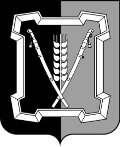 АДМИНИСТРАЦИЯ  КУРСКОГО  МУНИЦИПАЛЬНОГО  ОКРУГАСТАВРОПОЛЬСКОГО КРАЯП О С Т А Н О В Л Е Н И Е15 ноября 2021 г.                            ст-ца Курская                                        № 1387	   	В соответствии с Федеральным законом от 27 июля . № 210-ФЗ «Об организации предоставления государственных и муниципальных услуг», постановлением Правительства Ставропольского края от  25  июля  2011 г.  № 295-п «Об утверждении Порядка разработки и утверждения органами исполнительной власти Ставропольского края административных регламентов предоставления государственных услуг, Порядка разработки и утверждения органами исполнительной власти Ставропольского края административных регламентов осуществления государственного контроля (надзора) и Порядка проведения экспертизы проектов административных регламентов предоставления государственных услуг и проектов административных регламентов осуществление государственного контроля (надзора)», Типовым административным регламентом предоставления органами местного самоуправления муниципальных районов (городских округов) Ставропольского края государственной услуги «Предоставление за счет средств бюджета Ставропольского края грантов в форме субсидий гражданам, ведущим личные подсобные хозяйства, на закладку сада суперинтенсивного типа», утвержденным приказом министерства сельского хозяйства Ставропольского края от 29 марта 2018 г. № 93,администрация Курского муниципального округа Ставропольского края ПОСТАНОВЛЯЕТ:1. Утвердить прилагаемый Административный регламент предоставления администрацией Курского муниципального округа Ставропольского края государственной услуги «Предоставление за счет средств бюджета Ставропольского края грантов в форме субсидий гражданам, ведущим личные подсобные хозяйства, на закладку сада суперинтенсивного типа»  (далее - Административный регламент).2. Отделу сельского хозяйства и охраны окружающей среды администрации Курского муниципального округа Ставропольского края обеспечить выполнение Административного регламента.                          23. Отделу по организационным и общим вопросам администрации  Курского муниципального округа Ставропольского края официально обнародовать настоящее постановление на официальном сайте администрации Курского муниципального округа Ставропольского края в информацион-              но-телекоммуникационной сети «Интернет».4. Настоящее постановление вступает в силу со дня его официального обнародования на официальном сайте администрации Курского муниципального округа Ставропольского края в информационно-телекоммуникаци-онной сети «Интернет».Визируют:АДМИНИСТРАТИВНЫЙ РЕГЛАМЕНТпредоставления администрацией Курского муниципального округаСтавропольского края государственной услуги «Предоставление за счет средств бюджета Ставропольского края грантов в форме субсидий гражданам, ведущим личные подсобные хозяйства, на закладку садасуперинтенсивного типа»I. Общие положенияПредмет регулирования административного регламента1. Административный регламент предоставления администрацией 
Курского муниципального округа Ставропольского края государственной услуги «Предоставление за счет средств бюджета Ставропольского края грантов в форме субсидий гражданам, ведущим личные подсобные хозяйства, на закладку сада суперинтенсивного типа» (далее соответственно - орган местного самоуправления, грант, государственная услуга, Административный регламент, краевой бюджет) устанавливает сроки и последовательность административных процедур и административных действий органа местного самоуправления, порядок взаимодействия между его структурными подразделениями и должностными лицами с заявителями, указанными в пункте 2 настоящего Административного регламента, иными органами исполнительной власти Ставропольского края и органами местного самоуправления муниципальных образований Ставропольского края, учреждениями, организациями и уполномоченными в соответствии с законодательством Российской Федерации экспертами в процессе предоставления государственной услуги.Круг заявителей2. Участниками отбора для предоставления гранта, проводимого органом местного самоуправления в форме конкурса (далее - конкурсный отбор), являются граждане, ведущие личные подсобные хозяйства на территории Курского муниципального округа Ставропольского края, в соответствии с Федеральным законом «О личном подсобном хозяйстве», включенные министерством сельского хозяйства Ставропольского края в реестр субъектов государственной поддержки развития сельского хозяйства в Ставропольском крае (далее - министерство).Предоставление грантов гражданам, ведущим личные подсобные хозяйства, на закладку сада суперинтенсивного типа осуществляется органом местного самоуправления, указанным в пункте 1 настоящего Админист-ративного регламента, являющемся получателем субвенции на предостав-ление гранта, в рамках реализации государственной программы Ставропольс-кого края «Развитие сельского хозяйства», утвержденной постановлением Правительства  Ставропольского  края  от  28 декабря  2018 г. № 620-п, в пре-2делах средств краевого бюджета, предусмотренных законом Ставропольс-кого края о краевом бюджете на текущий финансовый год и плановый пе-риод на предоставление субвенций на предоставление гранта, и лимитов бюджетных обязательств, утвержденных и доведенных органам местного самоуправления в установленном порядке на предоставление грантов Организатором проведения конкурсного отбора является орган местного самоуправления, который образует конкурсную комиссию по про-ведению конкурсного отбора (далее - конкурсная комиссия), утверждает состав конкурсной комиссии и положение о ней в соответствии с типовой формой положения о конкурсной комиссии, утверждаемой министерством.В состав конкурсной комиссии включаются представители террито-риальных органов федеральных органов исполнительной власти, органов ис-полнительной власти Ставропольского края, органов местного самоуправ-ления, организаций и общественных объединений.Грант предоставляется гражданам, ведущим личные подсобные хо-зяйства, на финансовое обеспечение затрат на закладку сада суперинтен-сивного типа в соответствии с планом расходов по закладке сада суперинтен-сивного типа по форме, утверждаемой министерством (далее - план рас-ходов) на приобретение и доставку саженцев плодовых культур, материалов на капельное орошение, материалов шпалерной конструкции, на проведение работ по монтажу шпалерной конструкции, системы капельного орошения, закладке саженцев плодовых культур (далее - затраты), в размере 95 про-центов от затрат по закладке сада суперинтенсивного типа, но не более 435 тыс. рублей.Грант должен быть израсходован гражданином, ведущим личное под-собное хозяйство, на цель, указанную в пункте 1 настоящего Администра-тивного регламента, со дня поступления гранта на расчетный или корреспон-дентский счет гражданина, ведущего личное подсобное хозяйство, по 25 декабря текущего финансового года включительно.3. Гражданин, ведущий личное подсобное хозяйство, претендующий на участие в конкурсном отборе (далее – заявитель), должен соответствовать одновременно следующим требованиям:1) отсутствие у заявителя на дату не ранее чем за 30 календарных дней до даты подачи заявки на участие в конкурсном отборе (далее - заявка) неисполненной обязанности по уплате налогов, сборов, страховых взносов, пеней, штрафов, процентов, подлежащих уплате в соответствии с законодательством Российской Федерации о налогах и сборах;2) наличие у заявителя на территории соответствующего муниципального (городского) округа Ставропольского края, указанного в пункте 1 настоящего Административного регламента, земельного участка (земельных участков) в границах населенного пункта (приусадебного земельного участка) или за пределами границ населенного пункта (полевого земельного участка) для ведения личного подсобного хозяйства площадью не менее 0,1 гектара, но не более 0,5 гектара, на который (которые) зарегистрировано право заявителя;3) наличие согласия заявителя на передачу и обработку персональных данных в соответствии с законодательством Российской Федерации;34) наличие согласия заявителя на осуществление органом местного самоуправления и органами государственного финансового контроля Ставро-польского края проверок соблюдения заявителем цели, условий и порядка предоставления гранта;5) наличие обязательства заявителя осуществлять расходование гранта в соответствии с абзацами 5 и 6 пункта 2 настоящего Административного регламента;6) наличие обязательства заявителя не продавать, не дарить, не передавать в аренду, не обменивать, не передавать в безвозмездное пользование, не вносить в виде пая, вклада имущество, приобретаемое за счет средств гранта, и не отчуждать его иным образом в соответствии с законодательством Российской Федерации в течение 5 лет со дня подписания акта выполненных работ по закладке сада суперинтенсивного типа;7) наличие обязательства заявителя осуществлять уходные работы за садом суперинтенсивного типа в течение 5 лет со дня подписания акта вы-полненных работ по закладке сада суперинтенсивного типа;8) наличие обязательства заявителя по включению в договоры, заключаемые заявителем в целях исполнения обязательств по соглашению о предоставлении гранта (далее - соглашение), согласия лиц, являющихся поставщиками (подрядчиками, исполнителями) по указанным договорам, на осуществление органом местного самоуправления и органами государственного финансового контроля Ставропольского края проверок соблюдения ими цели, условий и порядка предоставления гранта и положения о запрете приобретения указанными лицами, являющимися юридическими лицами, за счет средств гранта иностранной валюты, за исключением операций, осуществляемых в соответствии с валютным законодательством Российской Федерации при закупке (поставке) высокотехнологичного импортного оборудования, сырья и комплектующих изделий;9) заявитель на дату не ранее чем за 30 календарных дней до даты подачи заявки не получает средства из краевого бюджета в соответствии с иными нормативными правовыми актами Ставропольского края на цель, указанную в пункте 1 настоящего Административного регламента;10) отсутствие у заявителя на дату не ранее чем за 30 календарных дней до даты подачи заявки просроченной задолженности по возврату в краевой бюджет субсидий, бюджетных инвестиций, предоставленных в том числе в соответствии с иными правовыми актами Ставропольского края, и иной просроченной (неурегулированной) задолженности по денежным обязательствам перед Ставропольским краем.Требования к порядку информирования о предоставлениигосударственной услуги4. Место нахождения органа местного самоуправления: Ставропольский край, Курский район, станица Курская, улица Гагарина, 6. График работы органа местного самоуправления: понедельник - пятница с 8:00 до 17:00, перерыв с 12:00 до 13:00; суббота, воскресенье - выходные дни.4Телефон приемной органа местного самоуправления: (87964) 6-33-91.5. Информация о месте нахождения и графике работы органа местного самоуправления, а также о порядке предоставления государственной услуги и перечне документов, необходимых для ее получения, размещается:в информационно-телекоммуникационной сети «Интернет» на официальном сайте органа местного самоуправления (курский-район.рф), в федеральной государственной информационной системе «Единый портал государственных и муниципальных услуг (функций)» (www.gosuslugi.ru) и государственной информационной системе Ставропольского края «Портал государственных и муниципальных услуг (функций), предоставляемых (исполняемых) органами исполнительной власти Ставропольского края и органами местного самоуправления муниципальных образований Ставропольского края» (www.26gosuslugi.ru);на информационных стендах, размещаемых в органе местного самоуправления.6. Для получения информации о порядке предоставления государственной услуги и сведений о ходе предоставления государственной услуги (далее – информация) заявители обращаются:1) лично в орган местного самоуправления по адресу:357850, Ставропольский край, Курский район, станица Курская, улица Гагарина, 6, кабинет 3;2) устно по следующему телефону: (87964) 6-33-61;3) в письменной форме путем направления почтовых отправлений в орган местного самоуправления по адресу: 357850, Ставропольский край, 
Курский район, станица Курская, улица Гагарина, 6; 4) посредством направления письменных обращений в орган местного самоуправления по факсу по следующему номеру: (87964) 6-28-85;5) в форме электронного документа:с использованием электронной почты в орган местного самоуправления по адресу: kurskagro2006@yandex.ruс использованием информационно-телекоммуникационной сети «Ин-тернет» путем направления обращений на официальный сайт органа мест-ного самоуправления Ставропольского края (курский-округ.рф), в феде-ральную государственную информационную систему «Единый портал госу-дарственных и муниципальных услуг (функций)» (www.gosuslugi.ru) и госу-дарственную информационную систему Ставропольского края «Портал го-сударственных и муниципальных услуг (функций), предоставляемых (испол-няемых) органами исполнительной власти Ставропольского края и органами местного самоуправления муниципальных образований Ставропольского края» (www.26gosuslugi.ru) (в личные кабинеты пользователей);Информация предоставляется бесплатно.7. Основными требованиями к информированию заявителей о порядке предоставления государственной услуги (далее - информирование) являются:достоверность предоставляемой информации;четкость изложения информации;полнота предоставления информации;5удобство и доступность получения информации;оперативность предоставления информации.8. Предоставление информации осуществляется в виде:индивидуального информирования заявителей;публичного информирования заявителей.Информирование проводится в форме:устного информирования;письменного информирования.9. Индивидуальное устное информирование заявителей обеспечивается должностными лицами органа местного самоуправления, ответственными за осуществление информирования, лично и по телефону.10. При индивидуальном устном информировании лично время ожидания заявителя не должно превышать 15 минут.На индивидуальное устное информирование лично каждого заявителя должностное лицо органа местного самоуправления, ответственное за осуществление информирования, выделяет не более 10 минут.При индивидуальном устном информировании по телефону ответ на телефонный звонок должностное лицо органа местного самоуправления, ответственное за осуществление информирования, начинает с информации о наименовании органа, в который позвонил заявитель, своей фамилии, имени, отчестве и должности. Время телефонного разговора не должно превышать 10 минут.При устном обращении заявителя должностное лицо органа местного самоуправления, ответственное за осуществление информирования, дает ответ на поставленные вопросы самостоятельно.При невозможности должностного лица органа местного самоуправления, ответственного за осуществление информирования и принявшего телефонный звонок, самостоятельно ответить на поставленные вопросы, он предлагает заявителю обратиться за необходимой информацией в письменной форме или в форме электронного документа, либо назначить другое удобное для заявителя время для индивидуального устного информирования, либо переадресовать (перевести) телефонный звонок на другое должностное лицо, либо сообщить телефонный номер, по которому можно получить интересующую заявителя информацию.Должностное лицо органа местного самоуправления, ответственное за осуществление информирования, должно:корректно и внимательно относиться к заявителям;во время телефонного разговора произносить слова четко, избегать «параллельных разговоров» с окружающими людьми и не прерывать разговор по причине поступления звонка по другому телефонному аппарату; в конце информирования кратко подвести итоги и перечислить меры, которые надо принять заявителю (кто именно, когда и что должен сделать).Должностное лицо органа местного самоуправления, ответственное за осуществление информирования, не вправе осуществлять информирование заявителей, выходящее за рамки информирования от стандартных процедур и условий оказания государственной услуги и влияющее прямо или косвенно на индивидуальное решение заявителя.611. Индивидуальное письменное информирование заявителей осуществляется путем направления заявителю ответа в письменной форме по почтовому адресу, указанному в обращении заявителя, или в форме электронного документа по адресу электронной почты, указанному в обращении заявителя, в срок, не превышающий 15 календарных дней со дня регистрации такого обращения.При индивидуальном письменном информировании ответы на письменные обращения заявителей даются в простой, четкой и понятной форме в письменном виде и должны содержать: ответы на поставленные вопросы;должность, фамилию и инициалы должностного лица, подписавшего ответ;наименование структурного подразделения-исполнителя;фамилию и инициалы исполнителя;номер телефона исполнителя.12. Публичное информирование заявителей проводится посредством привлечения печатных средств массовой информации, а также путем размещения информационных материалов с использованием информационно-телекоммуникационной сети «Интернет» на официальном сайте органа местного самоуправления (курский-округ.рф), в федеральной государственной информационной системе «Единый портал государственных и муниципальных услуг (функций)» (www.gosuslugi.ru) и государственной информационной системе Ставропольского края «Портал государственных и муниципальных услуг (функций), предоставляемых (исполняемых) органами исполнительной власти Ставропольского края и органами местного самоуправления муниципальных образований Ставропольского края» (www.26gosuslugi.ru) и на информационных стендах, размещаемых в органе местного самоуправления.13. На информационных стендах, размещаемых по месту нахождения  органа местного самоуправления в местах предоставления государственной услуги, размещаются и поддерживаются в актуальном состоянии следующие информационные материалы:исчерпывающая информация о порядке предоставления государственной услуги в виде блок-схемы предоставления государственной услуги (далее - блок-схема) (приложение № 1 к настоящему Административному регламенту);извлечения из настоящего Административного регламента (полная версия в информационно-телекоммуникационной сети «Интернет» на официальном сайте органа местного самоуправления (курский-округ.рф);исчерпывающий перечень органов государственной власти и органов местного самоуправления муниципальных образований Ставропольского края, организаций в которые необходимо обратиться заявителю, с описанием конечного результата обращения в каждый из указанных органов (организаций), а также их последовательность посещения (при наличии);местонахождение, график (режим) работы, номера телефонов, адреса официальных сайтов в информационно-телекоммуникационной сети Интернет и  электронной  почты  органов,  в  которых  заявители могут получить до7кументы, необходимые для предоставления государственной услуги (при наличии);номера кабинетов, в которых предоставляются государственные услуги, фамилии, имена, отчества и должности соответствующих должностных лиц;перечень документов, направляемых заявителем в орган местного самоуправления, и требования к этим документам;формы документов для заполнения, образцы заполнения документов;перечень оснований для отказа в предоставлении государственной услуги;порядок обжалования решений и действий (бездействия) должностных лиц органа местного самоуправления, предоставляющих государственную услугу.14. В информационно-телекоммуникационной сети «Интернет» размещаются следующие информационные материалы:1) на официальном сайте органа местного самоуправления Ставропольского края (курский-округ.рф):полное наименование и полный почтовый адрес органа местного самоуправления;справочные телефоны, по которым можно получить информацию по порядку предоставления государственной услуги;адреса электронной почты органа местного самоуправления;текст настоящего Административного регламента с блок-схемой, отображающей алгоритм прохождения административных процедур;полная версия информационных материалов, содержащихся на информационных стендах, размещаемых в органе местного самоуправления в местах предоставления государственной услуги;2) в федеральной государственной информационной системе «Единый портал государственных и муниципальных услуг (функций)» 
(www.gosuslugi.ru) и государственной информационной системе Ставропольского края «Портал государственных и муниципальных услуг (функций), предоставляемых (исполняемых) органами исполнительной власти Ставропольского края и органами местного самоуправления муниципальных образований Ставропольского края» (www. 26gosuslugi.ru): полное наименование, полный почтовый адрес и график работы органа местного самоуправления, структурного подразделения органа местного самоуправления, предоставляющего государственную услугу;справочные телефоны, по которым можно получить информацию по порядку предоставления государственной услуги;адреса электронной почты;порядок получения информации заявителем по вопросам предоставления государственной услуги, сведений о результатах предоставления государственной услуги.II. Стандарт предоставления государственной услугиНаименование государственной услуги815. Наименование государственной услуги - предоставление за счет средств бюджета Ставропольского края грантов в форме субсидий гражданам, ведущим личные подсобные хозяйства, на закладку сада суперинтенсивного типа.Наименование органа местного самоуправления, предоставляющего государственную услугу, а также наименования всех иных организаций, участвующих в предоставлении государственной услуги, обращение в которые необходимо для предоставления государственной услуги16. Государственная услуга предоставляется администрацией Курского муниципального округа Ставропольского края. Ответственным за предоставление государственной услуги является отдел сельского хозяйства и охраны окружающей среды администрации Курского муниципального округа Ставропольского края17. При предоставлении государственной услуги орган местного самоуправления осуществляет взаимодействие с:Управлением Федеральной налоговой службы по Ставропольскому краю - в целях получения сведений о наличии (отсутствии) у заявителя неисполненной обязанности по уплате налогов, сборов, пеней, штрафов, процентов, подлежащих уплате в соответствии с законодательством Российской Федерации о налогах и сборах;Управлением Федеральной службы государственной регистрации, кадастра и картографии по Ставропольскому краю - в целях получения сведений, содержащихся в Едином государственном реестре недвижимости о правах заявителя на используемый (используемые) для ведения личного подсобного хозяйства земельный участок (земельные участки).18. Для получения государственной услуги заявителю не требуется обращаться за услугами, необходимыми и обязательными при предоставлении государственной услуги.19. При предоставлении государственной услуги запрещается требовать от заявителей осуществления действий, в том числе согласований, необходимых для получения государственной услуги и связанных с обращением в иные государственные органы, органы местного самоуправления, организации, за исключением получения услуг и получения документов и информации, предоставляемых в результате предоставления таких услуг, включенных в перечень услуг, которые являются необходимыми и обязательными для предоставления государственных услуг и предоставляются организациями, участвующими в предоставлении государственных услуг, утверждаемый нормативным правовым актом Ставропольского края.Описание результата предоставления государственной услуги20. Результатом предоставления государственной услуги является:принятие органом местного самоуправления решения о предоставлении гранта и направление участнику конкурсного отбора, признанному победителем конкурсного отбора, письменного уведомления о признании его победителем  конкурсного  отбора  с указанием причитающегося размера гранта и 9необходимости заключения с органом местного самоуправления соглашения в соответствии с типовой формой, утверждаемой министерством финансов Ставропольского края (вместе с проектом соглашения);принятие органом местного самоуправления решения об отказе в предоставлении гранта с направлением участнику конкурсного отбора письменного уведомления об отказе в предоставлении гранта с указанием причин отказа.Срок предоставления государственной услуги, в том числес учетом необходимости обращения в иные организации, участвующие  в предоставлении государственной услуги, срок приостановленияпредоставления государственной услуги в случае, если возможность приостановления предусмотрена нормативными правовыми актамиРоссийской Федерации, нормативными правовыми актамиСтавропольского края, сроки выдачи (направления) документов,являющихся результатом предоставления государственной услуги21. Срок предоставления государственной услуги, в том числе с учетом приема, регистрации, рассмотрения документов, предусмотренных пунктами 24 и 28 настоящего Административного регламента, необходимости об-ращения в иные организации, участвующие в предоставлении государст-венной услуги (формирования и направления межведомственного запроса), выдачи (направления) документов, являющихся результатом предоставления государственной услуги, не может превышать 25 рабочих дней с даты окончания приема заявок, указанной в объявлении о проведении конкурсного отбора, в органе местного самоуправления.22. Срок выдачи (направления) документов, являющихся результатом предоставления государственной услуги:уведомление о признании участника конкурсного отбора победителем с проектом соглашения - 5 рабочих дней со дня принятия органом местного самоуправления решения о предоставлении гранта;уведомления об отказе в предоставлении гранта с указанием причин отказа - 3 рабочих дней со дня принятия органом местного самоуправления решения об отказе в предоставлении гранта.Нормативные правовые акты Российской Федерации и нормативные правовые акты Ставропольского края, регулирующие предоставление государственной услуги, с указанием их реквизитов и источников официального опубликования23. Перечень нормативных правовых актов Российской Федерации и нормативных правовых актов Ставропольского края, регулирующих предоставление государственной услуги, размещается в информационно-телеком-муникационной сети «Интернет» на официальном сайте органа местного самоуправления (курский-округ.рф), в государственной информационной системе Ставропольского края «Портал государственных и муниципальных услуг (функций), предоставляемых (исполняемых) органами исполнительной власти Ставропольского края и органами местного самоуправления муниципальных образований Ставропольского края» (www.26gosuslugi.ru) и в Региональном реестре.10Орган местного самоуправления обеспечивает в установленном порядке размещение и актуализацию перечня нормативных правовых актов, регулирующих предоставление государственной услуги, на официальном сайте органа местного самоуправления (курский-округ.рф), в государственной информационной системе Ставропольского края «Портал государственных и муниципальных услуг (функций), предоставляемых (исполняемых) органами исполнительной власти Ставропольского края и органами местного самоуправления муниципальных образований Ставропольского края» (www.26gosuslugi.ru), а также в соответствующем разделе Регионального реестра.Исчерпывающий перечень документов, необходимых в соответствиис нормативными правовыми актами Российской Федерации инормативными правовыми актами Ставропольского края для предоставления государственной услуги и услуг, необходимых и обязательных для предоставления государственной услуги, подлежащих представлению заявителем, способы их получения заявителем, в том числе в электронной форме, порядок их представления24. Для участия в конкурсном отборе заявитель представляет в орган местного самоуправления заявку, которая включает в себя документы, необходимые для подтверждения соответствия заявителя категориям, предусмотренным абзацем первым пункта 2 настоящего Административного регламента, и требованиям, предусмотренным пунктом 3 настоящего Административного регламента:1) заявление о предоставлении гранта, содержащее согласие на публикацию (размещение) в информационно-телекоммуникационной сети «Интернет» информации о заявителе, о подаваемой им заявке, иной информации о заявителе, связанной с конкурсным отбором, согласия заявителя, предусмотренные подпунктами «3» и «4»  пункта 3 настоящего Административного регламента, и обязательства заявителя, предусмотренные подпунктами               «5» - «8» пункта 3 настоящего Административного регламента, по форме, утверждаемой министерством;2) копия паспорта или иного документа, удостоверяющего личность заявителя;3) документ, удостоверяющий полномочия представителя заявителя     (в случае обращения с заявкой представителя заявителя);4) план расходов;5) выписка с расчетного счета, открытого заявителем в российской кредитной организации, о наличии на данном счете средств в размере не менее 5 процентов собственных средств от стоимости затрат на закладку сада суперинтенсивного типа, указанных в плане расходов, заверенная российской кредитной организацией, выданная заявителю на дату не ранее чем за 5 календарных дней до даты подачи заявки;6) справка, подтверждающая на дату не ранее чем за 30 календарных дней до даты подачи заявки, что заявитель не получает средства из краевого бюджета  в  соответствии с иными нормативными правовыми актами Ставро-польского края на цель, указанную в пункте 1 настоящего Административно-11го регламента, оформленная в свободной форме и подписанная заявителем;7) справка, подтверждающая на дату не ранее чем за 30 календарных дней до даты подачи заявки отсутствие у заявителя просроченной задолженности по возврату в краевой бюджет субсидий, бюджетных инвестиций, предоставленных в том числе в соответствии с иными правовыми актами Ставропольского края, и иной просроченной (неурегулированной) задолженности по денежным обязательствам перед Ставропольским краем, оформленная  в свободной форме и подписанная заявителем.25. Формы документов заявитель может получить:непосредственно в органе местного самоуправления по адресу: Ставропольский край, Курский район, станица Курская, улица Гагарина, 6, 
кабинет 3;с использованием информационно-коммуникационной сети «Интернет» на официальном сайте органа местного самоуправления                                    (курский-округ.рф), на официальном сайте министерства (www.mshsk.ru), в федеральной государственной информационной системе «Единый портал государственных и муниципальных услуг (функций)» (www.gosuslugi.ru) и государственной информационной системе Ставропольского края «Портал государственных и муниципальных услуг (функций), предоставляемых (исполняемых) органами исполнительной власти Ставропольского края и органами местного самоуправления муниципальных образований Ставропольского края» (www.26gosuslugi.ru).в информационно-правовых системах «КонсультантПлюс» и «Гарант». 26. Представляемые документы, предусмотренные пунктами 24 и 28 настоящего Административного регламента, должны быть:прошиты, пронумерованы и скреплены печатью заявителя (при наличии) (данное требование не устанавливается при предоставлении государственной услуги в электронном виде);надлежащим образом оформлены и иметь необходимые для их идентификации реквизиты (дата выдачи, должность и подпись подписавшего лица с расшифровкой, печатью (при наличии), заполнены все требуемые сведения. Ячейки или строки, не содержащие информацию, должны содержать слово «нет». Наличие пустых ячеек, строк, а также отсутствие информации, предусмотренной формами, не допускается;сведения, содержащиеся в документах, не должны содержать недостоверной информации;при этом документы, для которых установлены специальные формы, должны быть составлены в соответствии с этими формами;подчистки и исправления в формах и документах, предусмотренных пунктами 24 и 28 настоящего Административного регламента, не допускаются, за исключением исправлений, заверенных главой хозяйства и скрепленных печатью хозяйства (при наличии).Документы, предусмотренные пунктами 24 и 28 настоящего Административного регламента, в электронной форме представляются заявителем в орган местного самоуправления в соответствии с постановлением Правительства Российской Федерации от 07 июля 2011 г. № 553 «О порядке оформления  и  представления  заявлений  и иных документов,  необходимых 12для предоставления государственных и (или) муниципальных услуг, в форме электронных документов».Ответственность за достоверность и полноту представляемых сведений и документов, являющихся необходимыми для предоставления государственной услуги, возлагается на заявителя.27. Заявитель имеет право представить документы, предусмотренные пунктами 24 и 28 настоящего Административного регламента:1) лично в орган местного самоуправления по адресу: 357850, Ставропольский край, Курский район, станица Курская, улица Гагарина, 6, 
кабинет 32) через уполномоченного представителя при наличии у него доверенности (условие о наличии доверенности не распространяется на работников заявителя):в орган местного самоуправления непосредственно по адресу: 357850, Ставропольский край, Курский район, станица Курская, улица Гагарина, 6, кабинет 3;3) путем направления почтовых отправлений в орган местного самоуправления непосредственно по адресу: 357850, Ставропольский край, Курский район, станица Курская, улица Гагарина, 6;4) путем направления документов с использованием информационно-телекоммуникационной сети «Интернет» в федеральную государственную информационную систему «Единый портал государственных и муниципальных услуг (функций)» по адресу: (www.gosuslugi.ru) и государственной информационной системе Ставропольского края  «Портал государственных и муниципальных услуг (функций), предоставляемых (исполняемых) органами исполнительной власти Ставропольского края и органами местного самоуправления муниципальных образований Ставропольского края» 
(www. 26gosuslugi.ru) (в личные кабинеты пользователей).Исчерпывающий перечень документов, необходимых в соответствиис нормативными правовыми актами Российской Федерации и нормативными правовыми актами Ставропольского края для предоставления государственной услуги, которые находятся в распоряжении иных организаций, участвующих в предоставлении государственной услуги, и которые заявитель вправе представить, а также способы их получения заявителем, в том числе в электронной форме, порядок их представления28. Для получения государственной услуги заявитель вправе представить самостоятельно документы, содержащие следующие сведения:1) сведения из Единого государственного реестра недвижимости о правах заявителя на используемый (используемые) для ведения личного подсобного хозяйства земельный участок (земельные участки);2) сведения об отсутствии (наличии) у заявителя неисполненной обязанности по уплате налогов, сборов, страховых взносов, пеней, штрафов, процентов, подлежащих уплате в соответствии с законодательством Российской Федерации о налогах и сборах.29. Заявитель вправе представить документы, предусмотренные пунк-том  28  настоящего  Административного регламента, самостоятельно  однов-13ременно с документами, предусмотренными пунктом 24 настоящего Административного регламента.30. При предоставлении заявителем документов, предусмотренных пунктом 28 настоящего Административного регламента, орган местного самоуправления межведомственные запросы не направляет.31. Непредставление заявителем документов, предусмотренных пунк-том 28 настоящего Административного регламента, не является основанием для отказа заявителю в предоставлении государственной услуги.Указание на запрет требовать от заявителей32. Орган местного самоуправления не вправе требовать от заявителя представления:документов и информации или осуществления действий, предоставление или осуществление которых не предусмотрено нормативными правовыми актами Российской Федерации и нормативными правовыми актами Ставропольского края, регулирующими отношения, возникающие в связи с предоставлением государственных и муниципальных услуг;документов и информации, которые находятся в распоряжении органов местного самоуправления края, предоставляющих государственные услуги, иных организаций, участвующих в предоставлении государственной услуги, в соответствии с нормативными правовыми актами Российской Федерации, нормативными правовыми актами Ставропольского края, муниципальными правовыми актами, за исключением документов, указанных в части 6 статьи 7 Федерального закона «Об организации предоставления государственных и муниципальных услуг»;документов и информации, отсутствие и (или) недостоверность 
которых не указывались при первоначальном отказе в приеме документов, необходимых для предоставления государственной услуги, либо в предоставлении государственной услуги, за исключением случаев, предусмотренных пунктом 4 части 1 статьи 7 Федерального закона «Об организации предоставления государственных и муниципальных услуг»;на бумажном носителе документов и информации, электронные образы которых ранее были заверены в соответствии с пунктом 7.2 части 1 статьи 16 Федерального закона «Об организации предоставления государственных и муниципальных услуг», за исключением случаев, если нанесение отметок на такие документы либо их изъятие является необходимым условием предоставления государственной услуги, и иных случаев, установленных федеральными законами.Исчерпывающий перечень оснований для отказа в приеме документов, необходимых для предоставления государственной услуги33. Основания для отказа в приеме документов, необходимых для предоставления государственной услуги не предусмотрены.Исчерпывающий перечень оснований для приостановленияпредоставления государственной услуги1434. Основания для приостановления предоставления государственной услуги нормативными правовыми актами Российской Федерации и нормативными правовыми актами Ставропольского края не предусмотрены.Исчерпывающий перечень оснований для отказав предоставлении государственной услуги35. Основаниями для принятия конкурсной комиссией решения об отклонении заявки от участия в конкурсном отборе являются:несоответствие заявителя требованиям, предусмотренным пунктом 3 настоящего Административного регламента;несоответствие представленных заявителем документов, предусмотренных пунктами 24 и 28 настоящего Административного регламента, требованиям, установленным к ним в объявлении о проведении конкурсного отбора (пункт 32 настоящего Административного регламента);недостоверность предоставленной заявителем информации;подача заявителем заявки после даты и (или) времени, определенных для подачи заявок в объявлении о проведении конкурсного отбора;несоответствие заявителя категориям, предусмотренным абзацем первым пункта 2 настоящего Административного регламента.36. Основания для принятия решения об отказе в предоставлении государственной услуги:несоответствия представленных заявителем документов, предусмотренных пунктами 24 и 28 настоящего Административного регламента, требованиям, установленным к ним в объявлении о проведении конкурсного отбора (пункт 32 настоящего Административного регламента);непредставления (представления не в полном объеме) заявителем документов, предусмотренных пунктом 24 настоящего Административного регламента;установления факта недостоверности представленной заявителем информации в целях получения гранта;непризнание заявителя победителем конкурсного отбора.Перечень услуг, необходимых и обязательных для предоставления государственной услуги, в том числе сведения о документе (документах), выдаваемом (выдаваемых) иными организациями, участвующими в предоставлении государственной услуги37. Услуги, которые являются необходимыми и обязательными для предоставления государственной услуги, нормативными правовыми актами Российской Федерации и нормативными правовыми актами Ставропольского края не предусмотрены.Порядок, размер и основания взимания государственной пошлины или иной платы, взимаемой за предоставление государственной услуги38. Государственная услуга предоставляется без взимания государственной пошлины или иной платы.15В случае внесения изменений в выданный по результатам предоставления государственной услуги документ, направленный на исправление ошибок, допущенных по вине органа местного самоуправления и (или) должностного лица органа местного самоуправления, плата с заявителя не взимается.Порядок, размер и основания взимания платы за предоставление услуг, необходимых и обязательных для предоставления государственной услуги, включая информацию о методиках расчета размера такой платы39. Государственная услуга предоставляется без взимания платы за предоставление услуг, необходимых и обязательных для предоставления государственной услуги.Максимальный срок ожидания в очереди при подаче запросао предоставлении государственной услуги и услуг, необходимыхи обязательных для предоставления государственной услуги,и при получении результата предоставления таких услуг40. Максимальное время ожидания заявителя в очереди для подачи документов, необходимых для предоставления государственной услуги, и при получении результата предоставления государственной услуги не должно превышать 15 минут.Срок и порядок регистрации запроса заявителяо предоставлении государственной услуги и услуг, необходимыхи обязательных для предоставления государственной услуги,в том числе в электронной форме41. Срок регистрации заявки, поступивший в орган местного самоуправления (в том числе в форме электронных документов с использованием федеральной государственной информационной системы «Единый портал государственных и муниципальных услуг (функций)» или государственной информационной системы Ставропольского края «Портал государственных и муниципальных услуг (функций), предоставляемых (исполняемых) органами исполнительной власти Ставропольского края и органами местного самоуправления муниципальных образований Ставропольского края») составляет 15 минут.42. Документы, необходимые для предоставления государственной услуги, поступивший в орган местного самоуправления (в том числе в форме электронных документов с использованием федеральной государственной информационной системы «Единый портал государственных и муниципальных услуг (функций)» или государственной информационной системы Ставропольского края «Портал государственных и муниципальных услуг (функций), предоставляемых (исполняемых) органами исполнительной власти Ставропольского края и органами местного самоуправления муниципальных образований Ставропольского края») регистрируется в органе местного самоуправления по адресу: Ставропольский край, Курский район, станица Курская, улица Гагарина, 6, кабинет 3;16Заявка, поступившая в нерабочее время, регистрируется в первый рабочий день, следующий за днем его поступления.43. Обращение заявителя о получении информации о порядке предоставления государственной услуги и сведений о ходе предоставления государственной услуги поступившее в орган местного самоуправления (в том числе в форме электронных документов с использованием федеральной государственной информационной системы «Единый портал государственных и муниципальных услуг (функций)» или государственной информационной системы Ставропольского края «Портал государственных и муниципальных услуг (функций), предоставляемых (исполняемых) органами исполнительной власти Ставропольского края и органами местного самоуправления муниципальных образований Ставропольского края») регистрируется в органе местного самоуправления по адресу: Ставропольский край, Курский район, станица Курская, улица Гагарина, 6, кабинет 3. Требования к помещениям, в которых предоставляется государственная услуга, к залу ожидания, местам для заполнения запросов о предоставлении государственной услуги, информационным стендам с образцами их заполнения и перечнем документов, необходимых для предоставления каждой государственной услуги, размещению и оформлению визуальной, текстовой и мультимедийной информации о порядке предоставления такой услуги, в том числе к обеспечению доступности для инвалидов указанных объектов в соответствии с законодательством Российской Федерации о социальной защите инвалидов.44. Помещения органа местного самоуправления должны соответствовать санитарно-эпидемиологическим правилам и нормативам «Санитарно-эпидемиологические требования к условиям труда. СП 2.2.3670-20»» и быть оборудованы противопожарной системой и средствами пожаротушения, системой оповещения о возникновении чрезвычайной ситуации.Вход и выход из помещений оборудуются соответствующими указателями.Вход в помещения органа местного самоуправления оборудуется пандусом, расширенным переходом, позволяющим обеспечить беспрепятственный вход инвалидов (инвалидов-колясочников). Вход в орган местного самоуправления оборудуется информационной табличкой (вывеской), содержащей информацию о наименовании, месте нахождения и режиме работы органа местного самоуправления.Кабинеты оборудуются информационной табличкой (вывеской), содержащей информацию о наименовании структурного подразделения органа местного самоуправления.Орган местного самоуправления обеспечивает инвалидов (включая инвалидов, использующих кресла-коляски и собак-проводников):1) условиями для беспрепятственного доступа к местам предоставления государственной услуги;2) возможностью самостоятельного передвижения по территории органа местного самоуправления, входа в здание и выхода из него, посадки в транспортное средство и высадки из него, в том числе с использованием кресла-коляски;173) сопровождение инвалидов, имеющих стойкие расстройства функции зрения и самостоятельного передвижения, и оказание им помощи в местах предоставления государственной услуги;4) надлежащее размещение оборудования и носителей информации, необходимых для обеспечения беспрепятственного доступа инвалидов к местам предоставления государственной услуги;5) оказание должностными лицами органа местного самоуправления помощи инвалидам в преодолении барьеров, мешающих получению ими государственной услуги наравне с другими лицами.45. Места ожидания должны соответствовать комфортным условиям для заявителей и оптимальным условиям работы должностных лиц органа местного самоуправления, в том числе необходимо наличие доступных мест общего пользования (туалет).Места ожидания в очереди на представление или получение документов оборудуются стульями, кресельными секциями или скамьями (банкетками). Количество мест ожидания определяется исходя из фактической нагрузки и возможностей для размещения в здании.46. Места для заполнения заявлений для предоставления государственной услуги размещаются в холле органа местного самоуправления и оборудуются образцами заполнения документов, бланками заявлений, информационными стендами, стульями и столами (стойками).47. Визуальная, текстовая и мультимедийная информация о порядке предоставления государственной услуги размещается на информационных стендах в холле органа местного самоуправления в местах для ожидания и приема заявителей (устанавливаются в удобном для заявителей месте), а также в информационно-телекоммуникационной сети «Интернет» на официальном сайте органа местного самоуправления (курский-район.рф) в федеральной государственной информационной системе «Единый портал государственных и муниципальных услуг (функций)» (www.gosuslugi.ru) и государственной информационной системе Ставропольского края «Портал государственных и муниципальных услуг (функций), предоставляемых (исполняемых) органами исполнительной власти Ставропольского края и органами местного самоуправления муниципальных образований Ставропольского края» (www.26gosuslugi.ru).Оформление визуальной, текстовой и мультимедийной информации о порядке предоставления государственной услуги должно соответствовать оптимальному зрительному и слуховому восприятию этой информации заявителями.48. Рабочие места должностных лиц органа местного самоуправления, предоставляющих государственную услугу, оборудуются компьютерами и оргтехникой, позволяющими своевременно и в полном объеме получать справочную информацию по вопросам предоставления государственной услуги и организовать предоставление государственной услуги в полном объеме.Показатели доступности и качества государственной услуги, 
в том числе количество взаимодействия заявителя с должностными лицамипри предоставлении государственной услуги и их продолжительность, 18возможность получения информации о ходе предоставления государственной услуги, в том числе с использованием информационно-коммуникационных технологий, возможность либо невозможность получения государственной услуги в многофункциональном центре предоставления государственных и муниципальных услуг (в том числе в полном объеме), в любом 
территориальном подразделении органа местного самоуправления, 
предоставляющего государственную услугу, по выбору заявителя 
(экстерриториальный принцип), посредством запроса о предоставлении 
нескольких государственных и (или) муниципальных услуг 
в многофункциональных центрах предоставления государственных и 
муниципальных услуг, предусмотренного статьей  151 Федерального закона «Об организации предоставления  государственных и муниципальных услуг»49. Показателями доступности государственной услуги являются:1) расположенность места предоставления государственной услуги в зоне доступности к основным транспортным магистралям, хорошие подъездные дороги;2) наличие полной и понятной информации о месте, порядке и сроках предоставления государственной услуги в общедоступных местах в здании органа местного самоуправления, в сети «Интернет»;3) наличие необходимого и достаточного количества помещений, предназначенных для приема и ожидания заявителей;Качество предоставления государственной услуги характеризуется отсутствием:1) очередей при приеме заявителей;2) жалоб на действия (бездействие) должностных лиц органа местного самоуправления;3) жалоб на некорректное, невнимательное отношение должностного лица органа местного самоуправления к заявителям.Взаимодействие заявителя с должностными лицами органа местного самоуправления по вопросам предоставления государственной услуги осуществляется при личном обращении заявителя:1) за информацией о предоставлении государственной услуги;2) при подаче запроса о предоставлении государственной услуги;3) при получении результата предоставления государственной услуги.Продолжительность взаимодействия заявителя с должностными лицами органа местного самоуправления при предоставлении государственной услуги составляет не более 15 минут.Информацию о ходе предоставления государственной услуги заявитель может получить:1) при личном приеме по адресу: Ставропольский край, Курский район, станица Курская, улица Гагарина, 6, кабинет 3;2) по номеру телефона - (87964) 6-33-61;3) в письменной форме путем направления почтовых отправлений в орган местного самоуправления по адресу: 357850, Ставропольский край, 
Курский район, станица Курская, улица Гагарина, 6;4) посредством направления письменных обращений в орган местного самоуправления по факсу по следующему номеру: (87964) 6-33-615) в форме электронного документа через официальный сайт органа местного  самоуправления  (курский-округ.рф),  федеральную   государствен-19ную информационную систему «Единый портал государственных и муниципальных услуг (функций)» (www.gosuslugi.ru) и в государственной информационной системе Ставропольского края «Портал государственных и муниципальных услуг (функций), предоставляемых (исполняемых) органами исполнительной власти Ставропольского края и органами местного самоуправления муниципальных образований Ставропольского края» (www.26gosuslugi.ru).	50. Возможность получения заявителем государственной услуги в любом территориальном подразделении органа, предоставляющего государственную услугу, по выбору заявителя (экстерриториальный принцип) не предусмотрена.	Государственная услуга через многофункциональные центры предоставления государственных и муниципальных услуг не предоставляется.Иные требования, в том числе учитывающие особенностипредоставления государственной услуги в многофункциональныхцентрах предоставления государственных и муниципальных услуги особенности предоставления государственной услугив электронной форме51. При предоставлении государственной услуги заявитель может представлять документы, необходимые для предоставления государственной услуги в порядке, установленным постановлением Правительства Российской Федерации от 7 июля 2011 года № 553 «О Порядке оформления и представления заявлений и иных документов, необходимых для предоставления государственных (или) муниципальных услуг, в форме электронных документов».Обращение за получением государственной услуги может осуществляться с использованием электронных документов, подписанных электрон-ной подписью в соответствии с требованиями Федерального закона от 06 апреля 2011 года № 63-ФЗ «Об электронной подписи», постановлением Правительства Российской Федерации от 25 июня 2012 г. № 634 «О видах электронной подписи, использование которых допускается при обращении за получением государственных и муниципальных услуг» и Федерального закона от 27 июля 2010 года № 210-ФЗ «Об организации предоставления государственных и муниципальных услуг».Обращение в форме электронного документа, подаваемое с использованием информационно-телекоммуникационной сети «Интернет» через федеральную государственную информационную систему «Единый портал государственных и муниципальных услуг (функций)» (www.gosuslugi.ru), осуществляется путем заполнения в установленном порядке специальной интерактивной формы.Информацию о ходе выполнения государственной услуги заявитель может получить в форме электронного документа путем заполнения в установленном порядке специальной интерактивной формы на «Едином портале государственных и муниципальных услуг (функций)» (www.gosuslugi.ru), а также путем направления электронного документа по адресу электронной почты органа местного самоуправления.20Случаи и порядок предоставления государственной услугив упреждающем (проактивном) режиме в соответствиис частью 1 статьи 73 Федерального закона «Об организации предоставления государственных и муниципальных услуг»52. Предоставление государственной услуги в упреждающем (проак-тивном) режиме не предусмотрено.III. Состав, последовательность и сроки выполнения административных процедур (действий), требования к порядку их выполнения, в том числе особенностивыполнения административных процедур (действий) в электронной форме, а также особенности выполнения административных процедур(действий) в многофункциональныхцентрах предоставления осударственныхг и муниципальных услуг53. Предоставление государственной услуги включает в себя следующие административные процедуры:1) предоставление заявителю в установленном порядке информации и обеспечение доступа заявителя к сведениям о государственной услуге;2) прием и регистрация заявки, включающей в себя документы, необходимые для получения государственной услуги;3) формирование и направление межведомственного запроса;4) рассмотрение конкурсной комиссией представленных заявителем документов для получения государственной услуги и принятие решения о предоставлении (об отказе в предоставлении) государственной услуги;5) особенности выполнения административных процедур (действий) в электронной форме;6) порядок исправления допущенных опечаток и ошибок в выданных в результате предоставления государственной услуги документах;7) варианты предоставления государственной услуги, включающие порядок предоставления указанной услуги отдельным категориям заявителей, объединенных общими признаками, в том числе в отношении результата государственной услуги, за которой они обратились.Блок-схема, наглядно отображающая алгоритм прохождения административных процедур, приводится в приложении № 1 к настоящему Административному регламенту.Предоставление заявителю в установленном порядке информациии обеспечение доступа заявителя к сведениямо государственной услуге54. Основанием для начала административной процедуры «Предоставление заявителю в установленном порядке информации и обеспечение доступа заявителя к сведениям о государственной услуге» является обращение заявителя лично, посредством телефонной связи, либо в форме электронных документов с использованием федеральной государственной информационной системы «Единый портал государственных и муниципальных услуг (функций)» или государственной информационной системы Ставропольского 21края «Портал государственных и муниципальных услуг (функций), предоставляемых (исполняемых) органами исполнительной власти Ставропольского края и органами местного самоуправления муниципальных образований Ставропольского края») в орган местного самоуправления.55. Содержание административной процедуры включает в себя:представление информации о нормативных правовых актах, регулирующих порядок предоставления государственной услуги;разъяснение порядка, условий и срока предоставления государственной услуги;разъяснение порядка заполнения документов, порядка сбора необходимых документов и требований, предъявляемых к ним.56. Административная процедура осуществляется в день обращения заявителя. Общий максимальный срок выполнения административной процедуры - 20 минут.Указанная административная процедура выполняется должностным лицом органа местного самоуправления, ответственным за предоставление государственной услуги.57. Результатом административной процедуры, в зависимости от способа обращения, является предоставление заявителю информации о порядке предоставления государственной услуги и перечне документов, необходимых для предоставления государственной услуги.58. Способом фиксации результата выполнения административной процедуры, является регистрация факта обращения заявителя путем внесения информации об обращении заявителя в государственную информационную систему, используемую органом местного самоуправления.Прием и регистрация заявки, включающей в себя документы, 
необходимые для получения государственной услуги59. Основанием для начала административной процедуры «Прием и регистрация заявки, включающей в себя документы, необходимые для получения государственной услуги» является поступление заявки, включающей в себя документы, предусмотренные пунктами 24 и 28 настоящего Административного регламента, в орган местного самоуправления (в том числе в форме электронных документов с использованием федеральной государственной информационной системы «Единый портал государственных и муниципальных услуг (функций)» или государственной информационной системы Ставропольского края «Портал государственных и муниципальных услуг (функций), предоставляемых (исполняемых) органами исполнительной власти Ставропольского края и органами местного самоуправления муниципальных образований Ставропольского края»).60. Должностное лицо органа местного самоуправления, ответственное за прием заявки, включающей в себя документы, необходимые для предоставления государственной услуги:регистрирует заявку в день ее поступления в орган местного самоуправления в порядке очередности поступления заявок в журнале регистрации  заявок,  листы  которого должны быть пронумерованы, прошнурованы и 22скреплены печатью органа местного самоуправления (далее - журнал регистрации заявок);готовит в двух экземплярах письменное уведомление о принятии заявки к рассмотрению (в форме электронного документа в случае, указания в заявке электронной почты) по форме согласно приложению № 2 к настоящему Административному регламенту, один экземпляр прикладывает к документам, а второй экземпляр вручает заявителю в день принятия заявки.61. В случае представления заявки по почте или в форме электронных документов в порядке, установленном постановлением Правительства Российской Федерации от 07 июля 2011 г. № 553 «О порядке оформления и представления заявлений и иных документов, необходимых для предоставления государственных и (или) муниципальных услуг, в форме электронных документов», орган местного самоуправления регистрирует заявку в день ее поступления в орган местного самоуправления в порядке очередности поступления заявок в журнале регистрации заявок и в течение 5 рабочих дней со дня регистрации заявки направляет заявителю письменное уведомление о принятии заявки к рассмотрению.62. Максимальный срок выполнения административной процедуры по приему и регистрации заявки, включающей в себя документы, составляет 15 минут.63. Результатом выполнения административной процедуры является прием и регистрация заявки, включающий в себя документы, предусмотренные пунктами 24 и 28 настоящего Административного регламента, с направлением заявителю письменного (либо в форме электронного документа в случае, указания в заявлении электронной почты) уведомления о принятии заявки к рассмотрению.Результат административной процедуры передается заявителю лично в ходе приема документов или направляется по адресам, указанным заявителем.64. Способом фиксации результата административной процедуры является оформление на бумажном носителе (в форме электронного документа) уведомления о принятии заявки к рассмотрению.Формирование и направление межведомственного запроса65. Основанием для начала административной процедуры «Формирование и направление межведомственного запроса» является прием и регистрация заявки, включающей в себя документы, необходимые для предоставления государственной услуги.66. Должностное лицо органа местного самоуправления, ответственное за формирование и направление межведомственных запросов, формирует, подписывает у должностного лица органа местного самоуправления, уполномоченного на подписание от имени органа местного самоуправления межведомственных запросов, и направляет в рамках межведомственного информационного взаимодействия межведомственные запросы в:Управление Федеральной налоговой службы по Ставропольскому    краю - в целях получения  сведений о наличии (отсутствии) у заявителя неис-23полненной обязанности по уплате налогов, сборов, пеней, штрафов, процентов, подлежащих уплате в соответствии с законодательством Российской Федерации о налогах и сборах;Управление Федеральной службы государственной регистрации, кадастра и картографии по Ставропольскому краю - в целях получения сведений, содержащихся в Едином государственном реестре недвижимости о правах заявителя на используемый (используемые) для ведения личного подсобного хозяйства земельный участок (земельные участки).67. Направление в Управление Федеральной налоговой службы по Ставропольскому краю и Управление Федеральной службы государственной регистрации, кадастра и картографии по Ставропольскому краю, межведомственных запросов в рамках межведомственного информационного взаимодействия осуществляется в электронном виде с использованием единой системы межведомственного электронного взаимодействия и подключаемых к ней региональных систем межведомственного электронного взаимодействия.68. В случае самостоятельного представления заявителем документов, предусмотренных пунктом 28 настоящего Административного регламента, межведомственные запросы в Управление Федеральной налоговой службы по Ставропольскому краю и Управление Федеральной службы государственной регистрации, кадастра и картографии по Ставропольскому краю, не направляются.69. Максимальный срок выполнения административной процедуры по формированию и направлению межведомственных запросов составляет 2 рабочих дней с даты начала рассмотрения заявок, указанной в объявлении о проведении конкурсного отбора.70. Результатом выполнения административной процедуры является формирование и направление межведомственных запросов в Управление Федеральной налоговой службы по Ставропольскому краю и Управление Федеральной службы государственной регистрации, кадастра и картографии по Ставропольскому краю.71. Способом фиксации результата административной процедуры является электронная форма, которая формируется и направляется с использованием единой системы межведомственного электронного взаимодействия и подключаемых к ней региональных систем межведомственного электронного взаимодействия.При  отсутствии  технической  возможности  направления межведомственных запросов  с  осуществляется  в  электронном  виде  с  использованием единой системы  межведомственного электронного взаимодействия и подключаемых к ней региональных    систем    межведомственного   электронного   взаимодействия межведомственный  запрос  формируется на бумажном носителе в соответствии с требованиями пунктов 1 - 6 и 8 части 1 статьи 72 Федерального закона от 27 июля  2010  г.  № 210-ФЗ «Об организации предоставления государственных и муниципальных  услуг» и  направляется  в  орган  местного  самоуправления поселения  Ставропольского края, Управление Федеральной налоговой службы по Ставропольскому краю и Управление Федеральной службы государственной регистрации, кадастра и картографии по Ставропольскому краю по почте или курьером.24Рассмотрение конкурсной комиссией представленных заявителем документов для получения государственной услуги и принятие решения о предоставлении (об отказе в предоставлении) государственной услуги72. Основанием для начала административной процедуры «Рассмот-рение конкурсной комиссией представленных заявителем документов для получения государственной услуги и принятие решения о предоставлении (об отказе в предоставлении) государственной услуги» является поступление заявки, включающей в себя документы, предусмотренные пунктами 24 и 28 настоящего Административного регламента.73. Конкурсная комиссия рассматривает документы, предусмотренные пунктами 24 и 28 настоящего Административного регламента, в течение 5 рабочих дней с даты начала рассмотрения заявок, указанной в объявлении о проведении конкурсного отбора, на предмет их соответствия требованиям, указанным в объявлении о проведении конкурсного отбора, и по результатам их рассмотрения принимает одно из следующих решений:1) о допуске заявки к участию в конкурсном отборе;2) об отклонении заявки от участия в конкурсном отборе (пункт 35 настоящего Административного регламента).74. В случае принятия конкурсной комиссией решения об отклонении заявки от участия в конкурсном отборе орган местного самоуправления в течение 3 рабочих дней со дня принятия такого решения делает соответствующую запись в журнале регистрации заявок и направляет заявителю письменное уведомление об отклонении заявки от участия в конкурсном отборе с указанием причин отказа, по форме согласно приложению № 3 к настоящему Административному регламенту.75. Рассмотрение и оценка конкурсной комиссией документов, предусмотренных пунктами 24 и 28 настоящего Административного регламента, представленных заявителем, допущенным к участию в конкурсном отборе (далее - участник конкурсного отбора), осуществляется в течение 5 рабочих дней со дня принятия решения о допуске заявки к участию в конкурном отборе.76. Конкурсная комиссия оценивает заявки участников конкурсного отбора на основании следующих критериев конкурсного отбора:срок ведения участником конкурсного отбора личного подсобного хозяйства;площадь земельного участка (земельных участков) в границах населенного пункта (приусадебного земельного участка) или за пределами границ населенного пункта (полевого земельного участка) на территории соответствующего муниципального (городского) округа Ставропольского края, указанного в  пункте 1 настоящего Административного регламента, для ведения личного подсобного хозяйства, на который (которые) зарегистрировано право участника конкурсного отбора.77. Итоговая оценка заявки каждого участника конкурсного отбора 
(далее - итоговая оценка) определяется конкурсной комиссией путем сло-жения баллов по каждому критерию конкурсного отбора.Итоговая оценка определяет значение (место) участника конкурсного отбора  по отношению  к  другим  участникам конкурсного отбора с присвое-25нием ему порядкового номера. Первое место присваивается участнику конкурсного отбора, набравшему наибольшую итоговую оценку, второе и последующие места присваиваются участникам конкурсного отбора в порядке уменьшения присвоенных им итоговых оценок.78. Конкурсная комиссия в течение 3 рабочих дней со дня определения итоговых оценок формирует рейтинг заявок в порядке убывания итоговых оценок.В случае равенства итоговых оценок у нескольких участников  отбора, приоритет отдается участнику конкурсного отбора с наибольшим сроком ведения личного подсобного хозяйства.79. По результатам проведения конкурсного отбора и рейтинга заявок конкурсная комиссия определяет победителей конкурсного отбора с учетом объема средств краевого бюджета и лимитов бюджетных обязательств, указанных в абзаце втором пункта 2 настоящего Административного регламента, а также размера гранта, указанного в абзацах 5 - 6 пункта 2 настоящего Административного регламента.80. Конкурсная комиссия на основании результатов оценки заявок по критериям оценки заявок определяет победителей конкурсного отбора и оформляет протокол заседания конкурсной комиссии.81. Орган местного самоуправления в течение 2 рабочих дней со дня подписания протокола заседания конкурсной комиссии принимает решение об отказе в предоставлении гранта (в случаях, предусмотренных пунктом 36 настоящего Административного регламента) или решение о предоставлении гранта участнику конкурсного отбора.82. В случае принятия органом местного самоуправления решения об отказе в предоставлении гранта орган местного самоуправления в течение 3 рабочих дней со дня принятия такого решения делает соответствующую запись в журнале регистрации заявок и направляет участнику конкурсного отбора письменное уведомление об отказе в предоставлении гранта с указанием причин отказа, по форме, согласно приложению № 4 к настоящему Административному регламенту.83. В случае принятия органом местного самоуправления решения о предоставлении гранта участнику конкурсного отбора орган местного самоуправления в течение 5 рабочих дней со дня принятия такого решения направляет участнику конкурсного отбора, признанному победителем конкурсного отбора, письменное уведомление о признании  его победителем конкурсного отбора  по форме согласно приложению № 5 к настоящему Административному регламенту с указанием причитающегося размера гранта и необходимости заключения с органом местного самоуправления соглашения в соответствии с типовой формой, утверждаемой министерством финансов Ставропольского края (вместе с проектом соглашения) (далее соответствен- но - получатель, уведомление о заключении соглашения).84. Результатом выполнения административной процедуры является:принятие органом местного самоуправления решения о предоставлении гранта и направление получателю уведомление о заключении соглашения (вместе с проектом соглашения); 26принятия орган местного самоуправления решения об отказе в предоставлении гранта и направление участнику конкурсного отбора письменного уведомления об отказе в предоставлении гранта с указанием причин отказа.Результат административной процедуры направляется заявителю по адресам, указанным заявителем (в том числе в форме электронного документа, подписанного уполномоченным должностным лицом органа местного самоуправления с использованием усиленной электронной подписи).85. Способом фиксации результата административной процедуры является направление письменного уведомления об отказе в предоставлении гранта с указанием причин отказа или направление проекта соглашения о предоставлении гранта.Особенности выполнения административных процедур (действий)в электронной форме86. При предоставлении государственной услуги в электронной форме осуществляются:1) предоставление в установленном порядке информации заявителям и обеспечение доступа заявителей к сведениям о государственной услуге;2) подача запроса о предоставлении государственной услуги и иных документов, необходимых для предоставления государственной услуги, и прием таких запроса о предоставлении государственной услуги и документов органом местного самоуправления, с использованием информационно-технологической и коммуникационной инфраструктуры, в том числе федеральной государственной информационной системы «Единый портал государственных и муниципальных услуг (функций)» (www.gosuslugi.ru), государственной информационной системы Ставропольского края «Портал государственных и муниципальных услуг (функций), предоставляемых (исполняемых) органами исполнительной власти Ставропольского края и органами местного самоуправления муниципальных образований Ставропольского края» (www.26gosuslugi.ru);3) получение заявителем сведений о ходе выполнения запроса о предоставлении государственной услуги;4) взаимодействие органа местного самоуправления, иных государственных органом, организаций, участвующих в предоставлении предусмотренных частью 1 статьи 1 Федерального закона от 27 июля 2010 года 
№ 210-ФЗ «Об организации предоставления государственных и муниципальных услуг» (далее - Федеральный закон) государственной услуги;5) получение заявителем результата предоставления государственной услуги, если иное не установлено Федеральным законом;6) иные действия, необходимые для предоставления государственной или муниципальной услуги.87. При предоставлении услуг в электронной форме посредством федеральной государственной информационной системы «Единый портал государственных и муниципальных услуг (функций)» (www.gosuslugi.ru), государственной информационной системы Ставропольского края «Портал государственных  и  муниципальных  услуг  (функций),  предоставляемых (испол-27няемых) органами исполнительной власти Ставропольского края и органами местного самоуправления муниципальных образований Ставропольского края» (www.26gosuslugi.ru), а также официального сайта органа местного самоуправления (далее для целей настоящего раздела соответственно – единый портал, портал услуг, официальный сайт) заявителю обеспечивается:1) получение информации о порядке и сроках предоставления государственной услуги;2) запись на прием в орган местного самоуправления для подачи запроса о предоставлении государственной услуги (далее - запрос);3) формирование запроса;4) прием и регистрация органом местного самоуправления запроса и иных документов, необходимых для предоставления услуги;5) получение результата предоставления государственной услуги;6) получение сведений о ходе выполнения запроса;7) осуществление оценки качества предоставления государственной услуги;8) досудебное (внесудебное) обжалование решений и действий (без-действия) органа местного самоуправления, должностных лиц органа местного самоуправления либо муниципального служащего.88. Информация о порядке и сроках предоставления государственной услуги, основанная на сведениях об услугах, содержащихся в федеральной государственной информационной системе «Федеральный реестр государственных и муниципальных услуг (функций)», размещенная на едином портале, портале услуг и официальном сайте, предоставляется заявителю бесплатно.89. Не допускается отказ в приеме запроса и иных документов, необхо-димых для предоставления государственной услуги, а также отказ в предоставлении государственной услуги в случае, если запрос и документы, необходимые для предоставления государственной услуги, поданы в соответствии с информацией о сроках и порядке предоставления государственной услуги, опубликованной на едином портале, портале услуг и официальном сайте.90. Доступ к информации о сроках и порядке предоставления государственной услуги осуществляется без выполнения заявителем каких-либо требований, в том числе без использования программного обеспечения, установка которого на технические средства заявителя требует заключения лицензионного или иного соглашения с правообладателем программного обеспечения, предусматривающего взимание платы, регистрацию или авторизацию заявителя или предоставление им персональных данных.91. При организации записи на прием в орган местного самоуправления заявителю обеспечивается возможность:ознакомления с расписанием работы органа местного самоуправления либо уполномоченного должностного лица органа местного самоуправления, а также с доступными для записи на прием датами и интервалами времени приема;записи в любые свободные для приема дату и время в пределах установленного в органе местного самоуправления графика приема заявителей.2892. При осуществлении записи на прием орган местного самоуправления не вправе требовать от заявителя совершения иных действий, кроме прохождения идентификации и аутентификации в соответствии с нормативными правовыми актами Российской Федерации, указания цели приема, а также предоставления сведений, необходимых для расчета длительности временного интервала, который необходимо забронировать для приема.Запись на прием может осуществляться посредством информационной системы органа местного самоуправления, которая обеспечивает возможность интеграции с единым порталом, порталом услуг и официальным сайтом.93. Формирование запроса осуществляется посредством заполнения электронной формы запроса на едином портале, портале услуг или официальном сайте без необходимости дополнительной подачи запроса в какой-либо иной форме.На едином портале, портале услуг и официальном сайте размещаются образцы заполнения электронной формы запроса.Если на едином портале заявителю не обеспечивается возможность заполнения электронной формы запроса, то для формирования запроса на едином портале в порядке, определяемом Министерством связи и массовых коммуникаций Российской Федерации, обеспечивается автоматический переход к заполнению электронной формы указанного запроса на портале услуг или официальном сайте.94. Форматно-логическая проверка сформированного запроса осуществляется в порядке, определяемом органом местного самоуправления, после заполнения заявителем каждого из полей электронной формы запроса. При выявлении некорректно заполненного поля электронной формы запроса заявитель уведомляется о характере выявленной ошибки и порядке ее устранения посредством информационного сообщения непосредственно в электронной форме запроса.95. При формировании запроса обеспечивается:возможность копирования и сохранения запроса и иных документов, необходимых для предоставления государственной услуги;возможность заполнения несколькими заявителями одной электронной формы запроса при обращении за услугами, предполагающими направление совместного запроса несколькими заявителями;возможность печати на бумажном носителе копии электронной формы запроса;сохранение ранее введенных в электронную форму запроса значений в любой момент по желанию пользователя, в том числе при возникновении ошибок ввода и возврате для повторного ввода значений в электронную форму запроса;заполнение полей электронной формы запроса до начала ввода сведений заявителем с использованием сведений, размещенных в федеральной государственной информационной системе «Единая система идентификации и аутентификации в инфраструктуре, обеспечивающей информационно-технологическое взаимодействие информационных систем, используемых для предоставления государственных и муниципальных услуг в электронной 29форме» (далее - единая система идентификации и аутентификации), и сведений, опубликованных на едином портале, портале услуг или официальном сайте, в части, касающейся сведений, отсутствующих в единой системе идентификации и аутентификации;возможность вернуться на любой из этапов заполнения электронной формы запроса без потери ранее введенной информации;возможность доступа заявителя на едином портале, портале услуг или официальном сайте к ранее поданным им запросам в течение не менее одного года, а также частично сформированных запросов – в течение не менее 3 месяцев.Сформированный и подписанный запрос и иные документы, необходимые для предоставления государственной услуги, направляются в орган местного самоуправления посредством порталов или официального сайта.96. Орган местного самоуправления обеспечивает прием документов, необходимых для предоставления государственной услуги, и регистрацию запроса без необходимости повторного представления заявителем таких документов на бумажном носителе, если иное не установлено федеральными законами и принимаемыми в соответствии с ними актами Правительства Российской Федерации, законами субъектов Российской Федерации и принимаемыми в соответствии с ними актами высших исполнительных органов государственной власти субъектов Российской Федерации.Предоставление государственной услуги начинается с момента приема и регистрации органом (организацией) электронных документов, необходимых для предоставления государственной услуги, а также получения в установленном порядке информации об оплате государственной услуги заявителем, за исключением случая, если для начала процедуры предоставления государственной услуги в соответствии с законодательством требуется личная явка.97. Заявителю в качестве результата предоставления государственной услуги обеспечивается по его выбору возможность получения:электронного документа, подписанного уполномоченным должностным лицом органом местного самоуправления с использованием усиленной квалифицированной электронной подписи;документа на бумажном носителе, подтверждающего содержание электронного документа, направленного в орган местного самоуправления;информации из государственных информационных систем в случаях, предусмотренных законодательством Российской Федерации.98. В случае если федеральными законами или принимаемыми в соответствии с ними нормативными правовыми актами не установлено требование о необходимости составления документа исключительно на бумажном носителе, заявителю обеспечивается возможность выбрать вариант получения результата предоставления государственной услуги в форме электронного документа, подписанного уполномоченным должностным лицом органа местного самоуправления с использованием усиленной квалифицированной электронной подписи, независимо от формы или способа обращения за услугой.30Возможность получения результата предоставления государственной услуги в форме электронного документа или документа на бумажном носителе обеспечивается заявителю в течение срока действия результата предоставления государственной услуги (в случае если такой срок установлен нормативными правовыми актами Российской Федерации).99. Заявителю обеспечивается доступ к результату предоставления государственной услуги, полученному в форме электронного документа, на едином портале, портале услуг или официальном сайте (в том числе в едином личном кабинете) в течение срока, установленного законодательством Российской Федерации. Заявителю предоставляется возможность сохранения электронного документа, являющегося результатом предоставления государственной услуги и подписанного уполномоченным должностным лицом с использованием усиленной квалифицированной электронной подписи, на своих технических средствах, а также возможность направления такого электронного документа в иные органы (организации).100. Уведомление о завершении выполнения органом местного самоуправления предусмотренных настоящими требованиями действий направляется заявителю в срок, не превышающий одного рабочего дня после завершения соответствующего действия, на адрес электронной почты или с использованием средств единого портала, портала услуг или официального сайта в единый личный кабинет по выбору заявителя.Орган местного самоуправления, оператор единого портала, а также оператор портала услуг и официального сайта вправе определить дополнительные способы получения сведений о ходе выполнения запроса путем размещения информации на портале услуг или официальном сайте.101. При предоставлении государственной услуги в электронной форме заявителю направляется:уведомление о записи на прием в орган местного самоуправления, содержащее сведения о дате, времени и месте приема;уведомление о приеме и регистрации запроса и иных документов, необходимых для предоставления государственной услуги, содержащее сведения о факте приема запроса и документов, необходимых для предоставления государственной услуги, и начале процедуры предоставления государственной услуги, а также сведения о дате и времени окончания предоставления государственной услуги либо мотивированный отказ в приеме запроса и иных документов, необходимых для предоставления государственной услуги;уведомление о результатах рассмотрения документов, необходимых для предоставления государственной услуги, содержащее сведения о принятии положительного решения о предоставлении государственной услуги и возможности получить результат предоставления государственной услуги либо мотивированный отказ в предоставлении государственной услуги.102. Оценка качества предоставления государственной услуги осуществляется в соответствии с Правилами оценки гражданами эффективности деятельности руководителей территориальных органов федеральных органов исполнительной власти (их структурных подразделений) с учетом качества предоставления ими государственных услуг, а также применения результатов указанной  оценки  как  основания  для  принятия  решений о досрочном пре-31кращении исполнения соответствующими руководителями своих должностных обязанностей, утвержденными постановлением Правительства Российской Федерации от 12 декабря 2012 г. № 1284 «Об оценке гражданами эффективности деятельности руководителей территориальных органов федеральных органов исполнительной власти (их структурных подразделений) и территориальных органов государственных внебюджетных фондов (их региональных отделений) с учетом качества предоставления ими государственных услуг, а также о применении результатов указанной оценки как основания для принятия решений о досрочном прекращении исполнения соответствующими руководителями своих должностных обязанностей».103. Оценка заявителем качества предоставления государственной услуги в электронной форме не является обязательным условием для продолжения предоставления органом местного самоуправления государственной услуги.104. Заявителю обеспечивается  возможность направления жалобы на решения, действия или бездействие органа местного самоуправления,  должностного  лица органа местного самоуправления либо  муниципального служащего в соответствии со статьей 11.2 Федерального закона «Об  организации  предоставления  государственных и муниципальных услуг» и в порядке, установленном постановлением Правительства Российской Федерации  от  20 ноября 2012 г. № 1198 «О федеральной  государственной информационной системе, обеспечивающей процесс досудебного,  (внесудебного)  обжалования решений и действий (бездействия), совершенных при предоставлении государственных и муниципальных услуг».Порядок исправления допущенных опечаток и ошибок 
в результате предоставления государственной услуги документах105. Основанием для начала административной процедуры «Порядок исправления допущенных опечаток и ошибок» в результате предоставления государственной услуги документах является поступление в орган местного самоуправления письменного обращения от заявителя о необходимости исправления допущенных опечаток и (или) ошибок в выданных в результате предоставления государственной услуги документах, с изложением  сути  допущенных  опечатки  и  (или) ошибки и приложением копии документа, содержащего опечатки и (или) ошибки.Заявитель вправе представить письменное обращение в орган местного самоуправления непосредственно, направить почтовым отправлением или оформить в форме электронного документа, подписанного электронной подписью.Должностное лицо органа местного самоуправления, ответственное за регистрацию обращений, осуществляет регистрацию письменного обращения с прилагаемыми документами, в день его поступления в орган местного самоуправления и в течение одного рабочего дня передается должностному лицу органа местного самоуправления, ответственному за предоставление государственной услуги.32Должностное лицо органа местного самоуправления, ответственное за предоставление государственной услуги, в срок, не превышающий 10 рабочих дней со дня поступления письменного обращения в орган местного самоуправления, рассматривает письменное обращение и исправляет допущенные опечатки и (или) ошибки в выданных в результате предоставления государственной услуги документах.Варианты предоставления государственной услуги, включающие 
порядок предоставления указанной услуги отдельным категориям 
заявителей, объединенных общими признаками, в том числе в отношении 
результата государственной услуги, за которой они обратились	106. Порядок предоставления государственной услуги не зависит от категории объединенных общими признаками заявителей, указанных в пункте 2 настоящего Административного регламента. В связи с этим варианты предоставления государственной услуги, включающие порядок предоставления указанной услуги отдельным категориям заявителей, объединенных общими признаками, в том числе в отношении результата государственной услуги, за получением которой они обратились, не устанавливается.IV. Формы контроля за исполнением административного регламента107. Текущий контроль за:полнотой, доступностью и качеством предоставления государственной услуги осуществляется главой администрации Курского муниципального округа Ставропольского края, путем проведения выборочных проверок соблюдения и исполнения должностными лицами органа местного самоуправления положений настоящего Административного регламента и опроса мнения заявителей;соблюдением последовательности административных действий, определенных административными процедурами по предоставлению государственной услуги, сроками рассмотрения документов осуществляется заместителем главы администрации - начальником отдела сельского хозяйства и охраны окружающей среды администрации Курского муниципального округа Ставропольского края постоянно путем проведения проверок соблюдения и исполнения должностными лицами, предоставляющими государственную услугу, положений настоящего Административного регламента, иных нормативных правовых актов Российской Федерации нормативных правовых актов Ставропольского края.По результатам проведения проверок в случае выявления нарушений виновные лица привлекаются к ответственности в соответствии с законодательством Российской Федерации и законодательством Ставропольского края.108. Последующий контроль за исполнением положений настоящего Административного регламента осуществляется посредством проведения проверок соблюдения последовательности административных действий, определенных административными процедурами, соблюдения сроков, проверки 33полноты, доступности и качества предоставления государственной услуги, выявления и устранения нарушений прав заявителей, рассмотрения принятия решений и подготовки ответов на их обращения, содержащие жалобы на решения, действия (бездействие) должностных лиц органа местного самоуправления.Периодичность осуществления последующего контроля составляет один раз в три года.109. Для проведения проверки в органе местного самоуправления формируется комиссия. Результаты деятельности комиссии оформляются в виде справки, в которой отмечаются выявленные недостатки и предложения по их устранению. Справка подписывается председателем комиссии, секретарем комиссии и всеми членами комиссии, участвовавшими в проверке.110. Плановые проверки осуществляются на основании распоряжения органа местного самоуправления.Внеплановые проверки осуществляются на основании распоряжения органа местного самоуправления. При проверке рассматриваются все вопросы, связанные с предоставлением государственной услуги (комплексные проверки), или отдельные вопросы (тематические проверки).Внеплановые проверки полноты и качества предоставления государственной услуги проводятся органом местного самоуправления на основании обращений граждан.111. В любое время с момента регистрации документов в органе местного самоуправления заявитель имеет право знакомиться с документами и материалами, касающимися его рассмотрения, если это не затрагивает права, свободы и законные интересы других лиц и если в указанных документах и материалах не содержатся сведения, составляющие государственную или иную охраняемую федеральным законом тайну.112. Орган местного самоуправления, должностные лица органа местного самоуправления, участвующие в предоставлении государственной услуги, несут ответственность за решения и действия (бездействие), принимаемые (осуществляемые) ими в ходе предоставления государственной услуги в соответствии с законодательством Российской Федерации и законодательством Ставропольского края.Персональная ответственность должностных лиц, ответственных за исполнение административных процедур, закрепляется в их должностных инструкциях в соответствии с требованиями законодательства Российской Федерации и законодательства Ставропольского края.В случае выявления нарушения прав обратившихся заявителей, порядка и сроков рассмотрения запросов заявителей, утраты документов заявителей виновные лица несут ответственность в соответствии с законодательством Российской Федерации, в том числе дисциплинарную ответственность в соответствии с законодательством о муниципальной службе.Юридические лица, индивидуальные предприниматели, граждане, их объединения и организации, которым предоставляется государственная услуга, имеют право на любые предусмотренные законодательством Российской Федерации формы контроля за деятельностью органа местного самоуправления при предоставлении им государственной услуги.34V. Досудебный (внесудебный) порядок обжалования решений и действий (бездействия) органаместного самоуправления края, 
          предоставляющего государственную услугу, многофункционального  центра предоставления государственных и муниципальных услуг, организаций, указанных в части 1.1 статьи 16 Федерального закона «Об организации предоставления государственных и
муниципальных услуг», а также их должностных лиц,муниципальных служащих, работников113. Заявитель может обратиться с жалобой на решения и действия (бездействие) органа местного самоуправления, должностных лиц органа местного самоуправления, муниципальных служащих органа местного самоуправления, участвующих в предоставлении государственной услуги (далее соответственно - орган, предоставляющий государственную услугу, должностное лицо, жалоба), в досудебном (внесудебном) и судебном порядке.В связи с тем, что работники многофункционального центра, организаций, указанные в части 1.1 статьи 16 Федерального закона «Об организации предоставления государственных и муниципальных услуг», не участвуют в предоставлении государственной услуги, обжалование действия (бездействия) указанных лиц в порядке, установленном разделом V настоящего 
Административного регламента, не осуществляется.Предмет жалобы114. Предметом досудебного (внесудебного) порядка обжалования являются решения и действия (бездействие), осуществляемые органом, предоставляющим государственную услугу, должностным лицом в ходе предоставления государственной услуги на основании настоящего Административного регламента.115. Заявитель может обратиться с жалобой, в том числе в следующих случаях:нарушение срока регистрации запроса заявителя о предоставлении государственной услуги;нарушение срока предоставления государственной услуги;требование у заявителя документов или информации либо осуществление действий, представление или осуществление которых не предусмотрено нормативными правовыми актами Российской Федерации и нормативными правовыми актами Ставропольского края для предоставления государственной услуги;отказ в приеме документов, представление которых предусмотрено нормативными правовыми актами Российской Федерации и нормативными правовыми актами Ставропольского края для предоставления государственной услуги, у заявителя;отказ в предоставлении государственной услуги, если основания отказа не предусмотрены федеральными законами и принятыми в соответствии с ними иными нормативными правовыми актами Российской Федерации и нормативными правовыми актами Ставропольского края.;35затребование с заявителя при предоставлении государственной услуги платы, не предусмотренной нормативными правовыми актами Российской Федерации, нормативными правовыми актами Ставропольского края;отказ органа, предоставляющего государственную услугу, должностного лица (работника), в исправлении допущенных опечаток и ошибок в выданных в результате предоставления государственной услуги документах либо нарушение установленного срока таких исправлений;нарушение срока или порядка выдачи документов по результатам предоставления государственной услуги;приостановление предоставления государственной услуги, если основания приостановления не предусмотренные федеральными законами и принятыми в соответствии с ними иными нормативными правовыми актами Российской Федерации, законами и иными нормативными правовыми актами Ставропольского края;требование у заявителя при предоставлении государственной услуги документов или информации, отсутствие и (или) недостоверность которых не указывались при первоначальном отказе в приеме документов, необходимых для предоставления государственной услуги, либо в предоставлении государственной услуги, за исключением случаев, предусмотренных пунктом 4 части 1 статьи 7 Федерального закона от 27 июля 2010 г. № 210-ФЗ «Об организации предоставления государственных и муниципальных услуг».116. Жалоба должна содержать:наименование органа, предоставляющего государственную услугу, фамилию, имя, отчество (при наличии) и должность должностного лица, решения и действия (бездействие) которого обжалуются;фамилию, имя, отчество (при наличии), сведения о месте жительства заявителя - физического лица либо наименование, сведения о месте нахождения заявителя - юридического лица, а также номер (номера) контактного телефона, адрес (адреса) электронной почты (при наличии) и почтовый адрес, по которым должен быть направлен ответ заявителю;сведения об обжалуемых решениях и действиях (бездействии) органа, предоставляющего государственную услугу, должностного лица;доводы, на основании которых заявитель не согласен с решением и действием (бездействием) органа, предоставляющего государственную услугу, должностного лица. Заявителем могут быть представлены документы (при наличии), подтверждающие доводы заявителя, либо их копии.В случае если жалоба подается через представителя заявителя, представляются: документ, удостоверяющий его личность, и документ, подтверждающий его полномочия на осуществление действий от имени заявителя, оформленный в соответствии с законодательством Российской Федерации. В качестве документа, подтверждающего полномочия на осуществление действий от имени заявителя, может быть представлена:оформленная в соответствии с законодательством Российской Федерации доверенность (для физических лиц);оформленная в соответствии с законодательством Российской Федерации  доверенность, заверенная печатью заявителя и подписанная руководите-36лем заявителя или уполномоченным этим руководителем лицом (для юридических лиц);копия решения о назначении или об избрании либо приказа о назначении физического лица на должность, в соответствии с которым такое физическое лицо обладает правом действовать от имени заявителя без доверенности.Органы местного самоуправления края, многофункциональные центры предоставления государственных и муниципальных услуг, органы местного  самоуправления муниципальных образований Ставропольского края,являющиеся учредителями многофункциональных центров предоставления государственных и муниципальных услуг, а также организации, указанные в части 1.1 статьи 16 Федерального закона «Об организации предоставления государственных и муниципальных услуг», и уполномоченные на рассмотрение жалобы лица, которым может быть направлена жалоба117. Жалоба может быть подана заявителем или его уполномоченным представителем в письменной форме на русском языке на бумажном носителе почтовым отправлением либо в электронном виде, а также при личном приеме заявителя или его уполномоченного представителя:на имя Губернатора Ставропольского края, в случае если обжалуются решения руководителя органа местного самоуправления;в орган, предоставляющий государственную услугу, в случае, если обжалуются решения и действия (бездействие) органа, предоставляющую государственную услугу, и его должностного лица.118. Орган, предоставляющий государственную услугу, должностное лицо, обеспечивают:оснащение мест приема жалоб;информирование заявителей о порядке обжалования решений и действий (бездействия) органов, предоставляющих государственные услуги, их должностных лиц, посредством размещения информации на стендах в местах предоставления государственных услуг, на их официальных сайтах, на Едином портале и региональном портале;консультирование заявителей о порядке обжалования решений и действий (бездействия) органов, предоставляющих государственные услуги, их должностных лиц, в том числе по телефону, электронной почте, при личном приеме;формирование и представление ежеквартально в вышестоящий орган (при его наличии) отчетности о полученных и рассмотренных жалобах (в том числе о количестве удовлетворенных и неудовлетворенных жалоб).Порядок подачи и рассмотрения жалобы119. Заявитель может подать жалобу:1) в письменной форме:лично или через уполномоченного представителя при наличии у него доверенности  (условие  о  наличии  доверенности не распространяется на ра-
37ботников заявителя) в орган, предоставляющий государственную услугу, по адресу: 357850, Ставропольский край, Курский район, станица Курская, переулок Школьный, 12, кабинет 301; путем направления почтовых отправлений в орган, предоставляющий государственную услугу по адресу: 357850, Ставропольский край, Курский район, станица Курская, переулок Школьный, 12.2) при личном приеме.В случае подачи жалобы при личном приеме заявитель представляет документ, удостоверяющий его личность в соответствии с законодательством Российской Федерации;3) в электронном виде с использованием информационно-телеком-муникационной сети «Интернет» на официальный информационный интернет-портал органов государственной власти Ставропольского края, официальный сайт органа местного самоуправления (курский-округ.рф), электронный почтовый адрес органа местного самоуправления (econom-akmr-sk@yandex.ru), в федеральную государственную информационную систему «Единый портал государственных и муниципальных услуг (функций)» (www.gosuslugi.ru) и государственную информационную систему Ставропольского края «Портал государственных и муниципальных услуг (функций), предоставляемых (исполняемых) органами исполнительной власти Ставропольского края и органами местного самоуправления муниципальных образований Ставропольского края» (www.26gosuslugi.ru) (в личные кабинеты пользователей).Жалоба в электронном виде подается заявителем на имя Губернатора Ставропольского края посредством использования официального сайта Губернатора Ставропольского края в информационно-телекоммуникационной сети «Интернет» (www.gubemator.stavkrav.ru).4) по телефону «Телефон доверия органа местного самоуправления» по следующему номеру: (87964) 6-55-80.Время приема жалоб: понедельник - пятница с 8:00 до 17:00, перерыв  с 12:00 до 13:00; суббота, воскресенье - выходные дни.Жалоба, поступившая на имя Губернатора Ставропольского края, в письменной форме на бумажном носителе подлежит регистрации в аппарате Правительства Ставропольского края в течение одного рабочего дня со дня ее поступления.120. Прием жалоб в письменной форме осуществляется органом, предоставляющим государственную услугу, в месте предоставления государственной услуги (в месте, где заявитель подавал запрос на получение государственной услуги, нарушение порядка которой обжалуется, либо в месте, где заявителем получен результат указанной государственной услуги).121. Жалоба в электронном виде может быть подана заявителем в орган, предоставляющий государственную услугу, посредством использования:официального информационного Интернет-портала органов государственной власти Ставропольского края;официального сайта органа, предоставляющего государственную услугу, в информационно-телекоммуникационной сети «Интернет»;38федеральной государственной информационной системы «Единый портал государственных и муниципальных услуг (функций)» (далее - Единый портал);государственной информационной системы Ставропольского края «Портал государственных и муниципальных услуг (функций), предоставляемых (исполняемых) органами исполнительной власти Ставропольского края и органами местного самоуправления муниципальных образований Ставропольского края» (далее - региональный портал);электронной почты органа, предоставляющего государственную 
услугу.122. Жалоба в электронном виде также может быть подана заявителем посредством использования портала федеральной государственной информационной системы, обеспечивающей процесс досудебного (внесудебного) обжалования решений и действий (бездействия), совершенных при предоставлении государственных и муниципальных услуг органом, предоставляющим государственную услугу, должностным лицом, (далее – система досудебного обжалования).При подаче жалобы в электронном виде документы, указанные в абзацах шестом - девятом пункта 116 настоящего Административного регламента, могут быть представлены в форме электронных документов, в соответствии с постановлением Правительства Российской Федерации от 7 июля             2011 г. № 553 «О порядке оформления и представления заявлений и иных документов, необходимых для предоставления государственных и (или) муниципальных услуг, в форме электронных документов», при этом документ, удостоверяющий личность заявителя, не требуется.123. Жалоба, поступившая в орган, предоставляющий государственную услугу, в письменной форме на бумажном носителе подлежит регистрации в течение 1 рабочего дня со дня ее поступления.Жалобе присваивается регистрационный номер в журнале учета жалоб на решения и действия (бездействие) органа, предоставляющего государственную услугу, его должностных лиц, муниципальных служащих (да-                  лее - журнал учета жалоб). Форма и порядок ведения журнала учета жалоб определяются органом, предоставляющим государственную услугу.124. При поступлении жалобы в орган, предоставляющий государственную услугу, с использованием информационно-телекоммуникационной сети «Интернет» на официальный сайт органа, предоставляющего государственную услугу (курский-округ.рф), или электронный почтовый адрес органа, предоставляющего государственную услугу 
(econom-akmr-sk@yandex.ru)), должностное лицо органа, предоставляющего государственную услугу, ответственное за работу с электронной почтой, в день поступления жалобы в форме электронного документа распечатывает ее на бумажный носитель и передает должностному лицу органа, предоставляющего государственную услугу, ответственному за регистрацию жалоб, для ее регистрации.125. Регистрация жалоб, направленных в электронном виде с использованием  федеральной  государственной  информационной  системы  «Единый 39портал государственных и муниципальных услуг (функций)» (www.gosuslugi.ru), осуществляется в порядке, определенном Правительством Российской Федерации.Регистрация жалоб, направленных в электронном виде с использованием государственной информационной системы Ставропольского края «Портал государственных и муниципальных услуг (функций), предоставляемых (исполняемых) органами исполнительной власти Ставропольского края и органами местного самоуправления муниципальных образований Ставропольского края» (www.26gosuslugi.ru), осуществляется в порядке, определенном Правительством Ставропольского края.126. Жалоба рассматривается:Губернатором Ставропольского края или по его поручению иным уполномоченным им должностным лицом в случае, предусмотренном абзацем вторым пункта 117 настоящего Административного регламента;органом, предоставляющим государственную услугу, в случае, предусмотренном абзацем третьим пункта 117 настоящего Административного регламента.127. В случае установления в ходе или по результатам рассмотрения жалобы признаков состава административного правонарушения или преступления уполномоченное должностное лицо незамедлительно направляет соответствующие материалы в органы прокуратуры.Сроки рассмотрения жалобы128. Жалоба, поступившая в орган, предоставляющий государственную услугу, либо вышестоящий орган (при его наличии), подлежит рассмотрению в течение 15 рабочих дней со дня ее регистрации, а в случае обжалования отказа органа, предоставляющего государственную услугу, в приеме документов у заявителя либо в исправлении допущенных опечаток и ошибок или в случае обжалования нарушения установленного срока таких исправлений – в течение 5 рабочих дней со дня ее регистрации.Результат рассмотрения жалобы129. По результатам рассмотрения жалобы орган, предоставляющий государственную услугу, принимает одно из следующих решений:удовлетворяет жалобу, в том числе в форме отмены принятого решения, исправления допущенных опечаток и ошибок в выданных в результате предоставления государственной услуги документах, возврата заявителю денежных средств, взимание которых не предусмотрено нормативными правовыми актами Российской Федерации и нормативными правовыми актами Ставропольского края;отказывает в удовлетворении жалобы.130. Решение об удовлетворении жалобы либо об отказе в ее удовлетворении принимается в форме акта органа, предоставляющего государственную услугу.40131. При удовлетворении жалобы орган, предоставляющий государственную услугу, принимает исчерпывающие меры по устранению выявленных нарушений, в том числе по выдаче заявителю результата государственной услуги, в течение 5 рабочих дней со дня принятия такого решения, если иное не установлено законодательством Российской Федерации и законодательством Ставропольского края.132. В ответе по результатам рассмотрения жалобы указывается:наименование органа, предоставляющего государственную услугу, рассмотревшего жалобу, должность, фамилия, имя, отчество (при наличии) его должностного лица, принявшего решение по жалобе;номер, дата, место принятия решения по жалобе, включая сведения о должностном лице, решения или действия (бездействие) которого обжалуются;фамилия, имя, отчество (при наличии) или наименование заявителя;основания для принятия решения по жалобе;принятое по жалобе решение;в случае если жалоба признана обоснованной, - сроки устранения выявленных нарушений, в том числе срок предоставления результата государственной услуги;сведения о сроке и порядке обжалования принятого по жалобе решения.133. В случае признания жалобы  подлежащей  удовлетворению в ответе заявителю, указанном  в части 8 статьи 11.2 Федерального закона от 27 июля 2010 г. № 210-ФЗ «Об  организации  предоставления  государственных и муниципальных услуг», дается информация о действиях, осуществляемых органом, предоставляющим государственную услугу, в целях незамедлительного устранения выявленных нарушений при оказании государственной услуги,  а также приносятся извинения за доставленные неудобства и указывается информация о дальнейших действиях, которые необходимо совершить заявителю в целях получения государственной услуги.134. Ответ о результатах рассмотрения жалобы подписывается:Губернатором Ставропольского края или по его поручению иным уполномоченным им должностным лицом в случае, предусмотренном абзацем вторым пункта 117 настоящего Административного регламента;должностным лицом органа, предоставляющего государственную услугу, в случае, предусмотренном абзацем третьим пункта 117 настоящего Административного регламента.Ответ о результатах рассмотрения жалобы в электронном виде подписывается уполномоченным должностным лицом электронной подписью, вид которой установлен законодательством Российской Федерации.135. В удовлетворении жалобы отказывается в случае, если жалоба признана необоснованной.136. В случае признания жалобы, не подлежащей удовлетворению в ответе заявителю, указанном в части 8 статьи 11.2 Федерального закона от 
27 июля 2010 г. № 210-ФЗ «Об организации предоставления государственных   и  муниципальных  услуг»,  даются  аргументированные  разъяснения  о 41причинах принятого решения, а также информация о порядке обжалования принятого решения.137. В случае если в жалобе не указаны фамилия заявителя или почтовый адрес, по которому должен быть направлен ответ, ответ на жалобу не дается.При получении жалобы, в которой содержатся нецензурные либо оскорбительные выражения, угрозы жизни, здоровью и имуществу должностного лица, а также членов его семьи, на жалобу не дается ответ по существу поставленных в ней вопросов и в течение трех рабочих дней со дня регистрации жалобы сообщается заявителю по адресу электронной почты (при наличии) и почтовому адресу, указанным в жалобе, о недопустимости злоупотребления правом на обращение.В случае если текст жалобы не поддается прочтению, ответ на жалобу не дается и она не подлежит направлению на рассмотрение в орган, предоставляющий государственную услугу, и его должностному лицу, о чем в течение семи дней со дня регистрации жалобы сообщается заявителю, если его фамилия и почтовый адрес поддаются прочтению.Порядок информирования заявителя о результатахрассмотрения жалобы138. Письменный мотивированный ответ о результатах рассмотрения жалобы направляется по адресу (адресам) электронной почты (при наличии) и почтовому адресу, указанным в жалобе, не позднее дня, следующего за днем принятия решения, указанного в абзацах втором или третьем пункта 129 настоящего Административного регламента.В случае если жалоба была подана способом, предусмотренным абзацем первым пункта 122 настоящего Административного регламента, ответ о результатах рассмотрения жалобы направляется посредством использования системы досудебного обжалования.139. В случае признания жалобы подлежащей удовлетворению в ответе заявителю, указанном в части 8 статьи 11.2 Федерального закона от 27 июля 2010 г. № 210-ФЗ «Об организации предоставления государственных и муниципальных услуг», дается информация о действиях, осуществляемых органом, предоставляющим государственную услугу, в целях незамедлительного устранения выявленных нарушений при оказании государственной услуги, а также приносятся извинения за доставленные неудобства и указывается информация о дальнейших действиях, которые необходимо совершить заявителю в целях получения государственной услуги.В случае признания жалобы не подлежащей удовлетворению в ответе заявителю, указанном в части 8 статьи 11.2 Федерального закона от 27 июля 2010 г. № 210-ФЗ «Об организации предоставления государственных и муниципальных услуг», даются аргументированные разъяснения о причинах принятого решения, а также информация о порядке обжалования принятого решения.Порядок обжалования решения по жалобе42140. Споры, связанные с решениями и действиями (бездействием) органа, предоставляющего государственную услугу, должностного лица, осуществляемыми (принимаемыми) в ходе предоставления государственной услуги, разрешаются в судебном порядке в соответствии с законодательством Российской Федерации.Обжалование производится в сроки и по правилам подведомственности и подсудности, установленным процессуальным законодательством Российской Федерации.Право заявителя на получение информации и документов, необходимых для обоснования и рассмотрения жалобы141. Заявитель имеет право на получение информации и документов, необходимых для обоснования и рассмотрения жалобы.Способы информирования заявителя о порядке подачии рассмотрения жалобы.142. Информирование заявителей о порядке обжалования решений и действий (бездействия) органа, предоставляющего государственную услугу, должностного лица (работника), осуществляется посредством размещения такой информации в холле органа, предоставляющего государственную услугу, на информационных стендах, в месте предоставления государственной услуги, в информационно-телекоммуникационной сети «Интернет» на официальном сайте органа, предоставляющего государственную услугу, в федеральной государственной информационной системе «Единый портал государственных и муниципальных услуг (функций)» (www.gosuslugi.ru) и в государственной информационной системе Ставропольского края «Портал государственных и муниципальных услуг (функций), предоставляемых (исполняемых) органами исполнительной власти Ставропольского края и органами местного самоуправления муниципальных образований Ставропольского края» (www.26gosuslugi.ru).Должностные лица органа, предоставляющего государственную услугу, осуществляют консультирование заявителей о порядке обжалования решений и действий (бездействия) органа, предоставляющего государственную услугу, а также должностных лиц, в том числе по телефону, электронной почте, при личном приеме.Заместитель главы администрацииКурского муниципального округаСтавропольского края                                                                     О.В.БогаевскаяБЛОК-СХЕМАпредоставления администрацией Курского муниципального округа Ставропольского края государственной услуги «Предоставление за счет средств бюджета Ставропольского края грантов в форме субсидий гражданам, ведущим личные подсобные хозяйства, на закладку сада суперинтенсивного 
типа» (далее - государственная услуга)ФормаУВЕДОМЛЕНИЕо принятии заявки к рассмотрениюЗаявителем представлена заявка на участие в конкурсном отборе для  предоставлении за счет средств бюджета Ставропольского края грантов в форме субсидий гражданам, ведущим личные подсобные хозяйства, на закладку сада суперинтенсивного типа, с приложением следующих документов (на ___ л.) (далее соответственно - грант, заявка):Порядковый номер записи в журнале регистрации заявок – _____Дата представления документов – ____.____.20__ г.Уведомляем о том, что Ваша заявка принята к рассмотрению.Документы принял: ФормаУВЕДОМЛЕНИЕоб отклонении заявки от участия в конкурсном отбореПо результатам рассмотрения заявки, включающей в себя документы, необходимые для предоставления государственной услуги «Предоставление за счет средств бюджета Ставропольского края грантов в форме субсидий гражданам, ведущим личные подсобные хозяйства, на закладку сада 
суперинтенсивного типа», Ваша заявка отклоняется от участия  в конкурсном отборе для предоставления гранта в форме субсидий по следующим основаниям (далее соответственно - грант, заявка) (нужное отметить знаком - V):Вы вправе обжаловать принятое решение в досудебном (внесудебном) или судебном порядке.ФормаУВЕДОМЛЕНИЕоб отказе в предоставлении грантаПо результатам рассмотрения заявки, включающей в себя документы, необходимые для предоставления государственной услуги «Предоставление за счет средств бюджета Ставропольского края грантов в форме субсидий гражданам, ведущим личные подсобные хозяйства, на закладку сада 
суперинтенсивного типа», Вам отказывается в предоставлении государственной услуги по следующим основаниям (нужное отметить знаком - V) 
(далее - грант):Вы вправе обжаловать принятое решение в досудебном (внесудебном) или судебном порядке.ФормаУВЕДОМЛЕНИЕо признании победителем конкурсного отбора и необходимости
 заключения соглашенияПо результатам рассмотрения заявки, включающей в себя документы, необходимые для предоставления государственной услуги «Предоставление за счет средств бюджета Ставропольского края грантов в форме субсидий гражданам, ведущим личные подсобные хозяйства, на закладку сада суперинтенсивного типа», Вам предоставляется грант в размере ______________ рублей и Вам необходимо заключить с администрацией Курского муниципального округа Ставропольского края (проект соглашения прилагается).Приложение на __ л. в __ экз.Об утверждении Административного регламента предоставления администрацией Курского муниципального округа Ставропольского края государственной услуги «Предоставление за счет средств бюджета Ставропольского края грантов в форме субсидий гражданам, ведущим личные подсобные хозяйства, на закладку сада суперинтенсивного типа»Глава Курского муниципального округа Ставропольского края        С.И.КалашниковЗаместитель главы администрацииО.В.БогаевскаяНачальник отдела по организационным и общим вопросам     Л.А.КущикНачальник отдела правового и кадрового обеспеченияВ.Н.КобинГлавный специалист - юрисконсульт отдела правового и кадрового обеспеченияВ.А.ВалькоПроект постановления вносит главный специалист отдела сельского  хозяйства и охраны окружающей средыА.Б.Заргаров Проект постановления  подготовлен глав-ным  специалистом  отдела сельского  хо-зяйства и охраны окружающей средыС.Н.Хукасовой             УТВЕРЖДЕНпостановлением администрацииКурского муниципального округа Ставропольского края от 15 ноября 2021 г.  № 1387Приложение № 1К Административному регламенту предоставления администрацией Курского муниципального округа Ставропольского края государственной услуги «Предоставление за счет средств бюджета Ставропольского края грантов в форме субсидий гражданам, ведущим личные подсобные хозяйства, на закладку сада суперинтенсивного типа»Приложение № 2к Административному регламенту предоставления администрацией Курского муниципального округа Ставропольского края государственной услуги «Предоставление за счет средств бюджета Ставропольского края грантов в форме субсидий гражданам, ведущим личные подсобные хозяйства, на закладку сада суперинтенсивного типа»Приложение № 2к Административному регламенту предоставления администрацией Курского муниципального округа Ставропольского края государственной услуги «Предоставление за счет средств бюджета Ставропольского края грантов в форме субсидий гражданам, ведущим личные подсобные хозяйства, на закладку сада суперинтенсивного типа»Приложение № 2к Административному регламенту предоставления администрацией Курского муниципального округа Ставропольского края государственной услуги «Предоставление за счет средств бюджета Ставропольского края грантов в форме субсидий гражданам, ведущим личные подсобные хозяйства, на закладку сада суперинтенсивного типа»Бланк отдела сельского хозяйства и охраны окружающей среды администрации Курского муниципального округа Ставропольского края(наименование заявителя)Дата, исходящий номер_______________________________(адрес заявителя)№ 
п/пОтметка о
представленных 
документах(нужное отметить
знаком - V)Перечень представленныхзаявителем документовКоличество 
листов12341. заявление о предоставлении гранта2.копия паспорта или иного документа, удостоверяющего личность заявителя3.документ, удостоверяющий полномочия представителя заявителя (в случае обращения с заявкой представителя заявителя)4.план расходов5.выписка с расчетного счета, открытого заявителем в российской кредитной организации, о наличии на данном счете средств в размере не менее 5 процентов собственных средств от стоимости затрат на закладку сада суперинтенсивного типа, указанных в плане расходов, заверенная российской кредитной организацией, выданная заявителю на дату не ранее чем за 5 календарных дней до даты подачи заявки6.справка, подтверждающая на дату не ранее чем за 30 календарных дней до даты подачи заявки, что заявитель не получает средства из бюджета Ставропольского края в соответствии с иными нормативными правовыми актами Ставропольского края на цель, указанную в пункте 1 Административного регламента7.справка, подтверждающая на дату не ранее чем за 30 календарных дней до даты подачи заявки отсутствие у заявителя просроченной задолженности по возврату в бюджет Ставропольского края субсидий, бюджетных инвестиций, предоставленных в том числе в соответствии с иными правовыми актами Ставропольского края, и иной просроченной (неурегулированной) задолженности по денежным обязательствам перед Ставропольским краем8.сведения об отсутствии (наличии) у заявителя неисполненной обязанности по уплате налогов, сборов, страховых взносов, пеней, штрафов, процентов, подлежащих уплате в соответствии с законодательством Российской Федерации о налогах и сборах9.сведения из Единого государственного реестра недвижимости о правах заявителя на используемые (используемые) для ведения личного подсобного хозяйства земельный участок (земельные участки)________________________________________(должностное лицо, осуществляющее прием документов)______________________(подпись)__________________________(инициалы, фамилия)Приложение № 3к Административному регламенту предоставления администрацией Курского муниципального округа Ставропольского края государственной услуги «Предоставление за счет средств бюджета Ставропольского края грантов в форме субсидий гражданам, ведущим личные подсобные хозяйства, на закладку сада суперинтенсивного типа»Приложение № 3к Административному регламенту предоставления администрацией Курского муниципального округа Ставропольского края государственной услуги «Предоставление за счет средств бюджета Ставропольского края грантов в форме субсидий гражданам, ведущим личные подсобные хозяйства, на закладку сада суперинтенсивного типа»Приложение № 3к Административному регламенту предоставления администрацией Курского муниципального округа Ставропольского края государственной услуги «Предоставление за счет средств бюджета Ставропольского края грантов в форме субсидий гражданам, ведущим личные подсобные хозяйства, на закладку сада суперинтенсивного типа»Бланк отдела сельского хозяйства и охраны окружающей среды администрации Курского муниципального округа Ставропольского края(наименование заявителя)Дата, исходящий номер_______________________________1. Несоответствие заявителя требованиям, предусмотренным пунктом 3 Административного регламента:1.1. наличие у заявителя на дату не ранее чем за 30 календарных дней до даты подачи заявки неисполненной обязанности по уплате налогов, сборов, страховых взносов, пеней, штрафов, процентов, подлежащих уплате в соответствии с законодательством Российской Федерации о налогах и сборах1.2. отсутствие у заявителя на территории соответствующего муниципального (городского) округа Ставропольского края, указанного в пункте 1 Административного регламента, земельного участка (земельных участков) в границах населенного пункта (приусадебного земельного участка) или за пределами границ населенного пункта (полевого земельного участка) для ведения личного подсобного хозяйства площадью не менее 0,1 гектара, но не более 0,5 гектара, на который (которые) зарегистрировано право заявителя1.3. отсутствие согласия заявителя на передачу и обработку персональных данных в соответствии с законодательством Российской Федерации 1.5. отсутствие обязательства заявителя осуществлять расходование гранта в соответствии с абзацами 5 и 6 пункта 2 Административного регламента1.6. отсутствие обязательства заявителя не продавать, не дарить, не передавать в аренду, не обменивать, не передавать в безвозмездное пользование, не вносить в виде пая, вклада имущество, приобретаемое за счет средств гранта, и не отчуждать его иным образом в соответствии с законодательством Российской Федерации в течение 5 лет со дня подписания акта выполненных работ по закладке сада суперинтенсивного типа1.7. отсутствие обязательства заявителя осуществлять уходные работы за садом суперинтенсивного типа в течение 5 лет со дня подписания акта вы-полненных работ по закладке сада суперинтенсивного типа 1.8. отсутствие обязательства заявителя по включению в договоры, заключаемые заявителем в целях исполнения обязательств по соглашению о предоставлении гранта, согласия лиц, являющихся поставщиками (подрядчиками, исполнителями) по указанным договорам, на осуществление органом местного самоуправления и органами государственного финансового контроля Ставропольского края проверок соблюдения ими цели, условий и порядка предоставления гранта и положения о запрете приобретения указанными лицами, являющимися юридическими лицами, за счет средств гранта иностранной валюты, за исключением операций, осуществляемых в соответствии с валютным законодательством Российской Федерации при закупке (поставке) высокотехнологичного импортного оборудования, сырья и комплектующих изделий1.9. заявитель на дату не ранее чем за 30 календарных дней до даты подачи заявки не получает средства из бюджета Ставропольского края в соответствии с иными нормативными правовыми актами Ставропольского края на цель, указанную в пункте 1 Административного регламента1.10. наличие у заявителя на дату не ранее чем за 30 календарных дней до даты подачи заявки просроченной задолженности по возврату в бюджет Ставропольского края субсидий, бюджетных инвестиций, предоставленных в том числе в соответствии с иными правовыми актами Ставропольского края, и иной просроченной (неурегулированной) задолженности по денежным обязательствам перед Ставропольским краем2. Несоответствие представленных заявителем документов, предусмотренных пунктами 24 и 28 Административного регламента, требованиям, установленным к ним в объявлении о проведении конкурсного отбора3. Недостоверность предоставленной заявителем информации4. Подача заявителем заявки после даты и (или) времени, определенных для подачи заявок в объявлении о проведении конкурсного отбора5. Несоответствие заявителя категориям, предусмотренным абзацем первым пункта 2 Административного регламента____________________________(руководитель)________________(подпись)___________________(инициалы, фамилия)Уведомление подготовил:  ________________________________________(должностное лицо, осуществляющее прием документов)______________________(подпись)__________________________(инициалы, фамилия)Приложение № 4к Административному регламенту предоставления администрацией Курского муниципального округа Ставропольского края государственной услуги «Предоставление за счет средств бюджета Ставропольского края грантов в форме субсидий гражданам, ведущим личные подсобные хозяйства, на 
закладку сада суперинтенсивного типа»Бланк отдела сельского хозяйства и охраны окружающей среды администрации Курского муниципального округа Ставропольского края(наименование заявителя)Дата, исходящий номер_______________________________(адрес заявителя)1. Несоответствия представленных заявителем документов, предусмотренных пунктами 24 и 28 Административного регламента, требованиям, установленным к ним в объявлении о проведении конкурсного отбора2. Непредставления (представления не в полном объеме) заявителем документов, предусмотренных пунктом 24 Административного регламента3. Установления факта недостоверности представленной заявителем информации в целях получения гранта4. Непризнание заявителя победителем конкурсного отбора для предоставления гранта____________________________(руководитель)________________(подпись)___________________(инициалы, фамилия)Уведомление подготовил:  ________________________________________(должностное лицо, осуществляющее прием документов)______________________(подпись)__________________________(инициалы, фамилия)Приложение № 5к Административному регламенту предоставления администрацией Курского муниципального округа Ставропольского края государственной услуги «Предоставление за счет средств бюджета Ставропольского края грантов в форме субсидий гражданам, ведущим личные подсобные хозяйства, на закладку сада суперинтенсивного типа»Бланк отдела сельского хозяйства и охраны окружающей среды администрации Курского муниципального округа Ставропольского края(наименование заявителя)Дата, исходящий номер_______________________________(адрес заявителя)____________________________(руководитель)________________(подпись)___________________(инициалы, фамилия)Уведомление подготовил:  ________________________________________(должностное лицо, осуществляющее прием документов)______________________(подпись)__________________________(инициалы, фамилия)